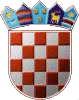 	REPUBLIKA HRVATSKAKRAPINSKO ZAGORSKA ŽUPANIJA   OPĆINA VELIKO TRGOVIŠĆE	OPĆINSKO VIJEĆEKLASA: 023-01/20-01/343UR.BROJ: 2197/95-05-21-18			 Veliko Trgovišće, 08.07.2021.g				  .    Na temelju članka 113. stavka 4. Zakona o prostornom uređenju (Narodne novine br. 153/13, 65/17, 114/18. i 39/19.) i  članka 35.Statuta Općine Veliko Trgovišće, („Službeni glasnik Krapinsko-zagorske županije“ broj: 23/09, 8/13, 6/18.,17/20., 7/21. – pročišćeni tekst i 8/21),   Općinsko vijeće Općine Veliko Trgovišće na 2.sjednici održanoj dana  08. srpnja 2021.g. godine, donosi: O D L U K Uo utvrđivanju  pročišćenog teksta odredbi za provođenje i grafičkog dijela Prostornog plana uređenja Općine Veliko Trgovišće – VI Izmjene i dopuneSukladno odredbama članka 113. Zakona o prostornom uređenju, Općinsko vijeće općine Veliko Trgovišće, donosi Odluku o utvrđivanju pročišćenog teksta odredbi za provođenje i grafičkog dijela Prostornog plana uređenja Općine Veliko Trgovišće – VI Izmjene i dopune.Prošišćeni tekst odredbi za provođenje obuhvaća Odluku o donošenju Prostornog plana uređenja Općine Veliko Trgovišće, Odluku o donošenju I  izmjena i dopuna PPUO, Odluku o donošenju II  izmjena i dopuna PPUO, Odluku o donošenju III  izmjena i dopuna PPUO, Odluku o donošenju IV  izmjena i dopuna PPUO Veliko Trgovišće , Odluku o donošenju V izmjena i dopuna PPUO i  Odluku o donošenju VI izmjena i dopuna PPUO („Službeni glasnik Krapinsko-zagorske županije“ broj: 5/04,  10/04 – ispr.,15/07, 27/08,11/09 – ispr.,  15/12,   8/15. , 15/2017.,28/19. i 20/21.). Pročišćeni tekst odredbi za provođenje, sastavni je dio elaborata „Prostorni plan uređenja općine Veliko Trgovišće – VI izmjene i dopune“, koji je izradio ARHEO d.o.o. iz Zagreba, Tomislavova 11 .Pročišćeni tekst odredbi za provođenje Prostornog plana uređenja Općine Veliko Trgovišće, objavit će se u Službenom glasniku Krapinsko-zagorske županije te na mrežnoj stranici Općine Veliko Trgovišće. 									    PREDSJEDNICA									OPĆINSKOG VIJEĆA					                                                Štefica Kukolja,ing.građ.ODREDBE ZA PROVOĐENJE  -  PROČIŠĆENI TEKST(obuhvaća provedbene odredbe PPUO: Službeni glasnik KZŽ broj:  5/04,  10/04 – ispr.,15/07, 27/08,11/09 – ispr.,  15/12,   8/15. , 15/2017., 28/19. i  20/21.)Članak 1.Načela za određivanje namjene površina određenih Planom, koje određuju temeljno urbanističko-graditeljsko i prostorno-krajobrazno uređenje te zaštitu prostora su:  1. načela održivog razvoja; 2. načela zaštite kulturnog i prirodnog nasljeđa; 3. načela racionalnog, svrsishodnog i razboritog planiranja i korištenja prostora  4. načela optimalnog usklađenja interesa različitih korisnika prostora i 5. pravila urbanističke, prostornoplanerske i krajobraznoplanerske struke. Uređivanje prostora unutar obuhvata Plana kao što je izgradnja građevina, uređivanje zemljišta te obavljanje drugih djelatnosti iznad, na ili ispod površine zemlje može se obavljati isključivo u suglasju s ovim Planom, odnosno postavkama koje iz njega proizlaze, kao i na temelju onih odredbi postojećih prostornih planova, koje nisu u suprotnosti s ovim Planom.  Članak 2.NAMJENA PROSTORA I GRAĐEVNIH PODRUČJA Ovim planom određene su slijedeće osnovne namjene površina:  A) POVRŠINE ZA RAZVOJ I UREĐENJE NASELJAGRAĐEVINSKA PODRUČJA NASELJAB) POVRŠINE ZA RAZVOJ I UREĐENJE PROSTORA IZVAN NASELJA:IZDVOJENO GRAĐEVINSKO PODRUČJE IZVAN NASELJAZona proizvodne (gospodarske) namjeneZona turističke namjeneZona grobljaZona zelenila, sporta i rekreacijeReciklažno dvorište IZGRAĐENE STRUKTURE IZVAN GRAĐEVINSKOG PODRUČJAgrađevine u funkciji obavljanja poljoprivrednih djelatnostigrađevine vezane uz šumarstvo i lov površine za iskorištavanje mineralnih sirovinasadržaji rekreacijske namjene manje vjerske građevine (kapelice, raspela)infrastrukturne građevine i sustavi ostala moguća gradnja izvan građevinskog područja NEIZGRAĐENE POVRŠINE IZVAN GRAĐEVINSKOG PODRUČJAPoljoprivredno tlo isključivo osnovne namjene: ostala obradiva tlaŠume isključivo osnovne namjeneOstale poljoprivredne i šumske površineVodne površineRazmještaj i veličine površina iz stavka 1. ovog članka prikazani su na kartografskom prikazu br. 1. “Korištenje i namjena površina” u mjerilu 1 : 25.000Osnovnu namjenu ima prostor čije je korištenje podređeno jednoj funkciji. To su poljodjelski i šumski predjeli, prometni pojasevi, gospodarske, izletničke, turističke, sportske i rekreacijske zone. U zonama osnovne namjene mogu se izgraditi i drugi sadržaji, koji proizlaze iz potrebe osnovne namjene, a to se u pravilu odnosi na građevine infrastrukture i vodoprivrede.  Prevladavajuću namjenu ima prostor kojega koristi više različitih korisnika, a jedna je od namjena pretežita. U zonama s prevladavajućom namjenom moguće je preklapanje različitih funkcija, s tim da one nisu u međusobnoj suprotnosti. Prvenstveno su to građevna područja naselja, koja imaju za cilj zadovoljavanje funkcija stanovanja i svih drugih spojivih funkcija sukladnih važnosti i značenju naselja kao što su radne zone, trgovine, zdravstvo, prosvjeta, kultura, šport, uprava, servisi i sl. Na građevnoj parceli za koju je Planom izričito navedena namjena, ne može se obavljati nikakva druga djelatnost ili izgradnja umjesto predviđene.  Postojeći zakoniti korisnik prostora nakon stupanja na snagu ovoga Plana može nastaviti koristiti taj prostor na isti način i nadalje sve do konačnog privođenja zemljišta planiranoj namjeni, ukoliko to korištenje nema negativnih utjecaja na okoliš. Granice građevinskih područja utvrđene su u pravilu u granicama katastarskih čestica i prikazane su na kartografskom prikazu br. 4: "Građevinska područja naselja i područja posebnih uvjeta za korištenje"  na katastarskim podlogama u mjerilu 1 : 5000.U slučaju kad granica građevinskog područja nije istovjetna s granicom katastarskih čestica (najčešće je to slučaj kod izrazito dugih čestica ili kod niza nejednako dugih čestica), granica se definira, a po potrebi izvodi i parcelacija čestica, sukladno grafičkom prikazu (na prilozima 4. "Građevinska područja naselja i područja posebnih uvjeta za korištenje" ovog Plana) u kojem se uvažavao kriterij optimalnih dubina parcela, kao i mogućnost otvaranja novih ulica uz koje je moguće obostrano formirati građevinske parcele.Građevinsko područje se ne može širiti na zemljišta na kojima su utvrđeni sljedeći čimbenici ograničenja: a) nepovoljni mikroklimatski uvjeti stanovanja, b) klizišta,                                              c) eksploatacijska polja, d) zemljišta nedovoljne nosivosti, e) predjeli ugrožene elementarnim i drugim nepogodama, f) zemljište s visokim podzemnim vodama, g) plavljena zemljišta, h) šume i šumska zemljišta, i) intenzivno obrađivana poljodjelska zemljišta i druga vrijedna poljodjelska zemljišta, j) zemljišta koja se koriste ili su predviđena za posebne gospodarske aktivnosti, k) područja dometa zagađenja određenim gospodarskim aktivnostima, l) zaštitna područja i druga područja pod zaštitom,n) zemljište koje zbog njegovog položaja nije ekonomično komunalno opremiti.2.1. GRAĐEVINE OD VAŽNOSTI ZA DRŽAVU I ŽUPANIJU  Članak 3. Na području Općine (unutar obuhvata Plana) nalaze se sljedeće građevine od važnosti za Državu:   a) Državne ceste: D1: Gornji Macelj (A2) - Krapina - Zagreb - Karlovac - Gračac - Knin - Brnaze - Split (D8) D205: G.P. Razvor (gr. R. Slovenije) - Kumrovec - Klanjec - Gubaševo (D1)D507: Valentinovo (D206) - Krapinske Toplice - Gubaševo (D205) Brza transeuropska pruga - planirana (Zagreb-Krapina-Pragersko-Beč);   Željeznička pruga za regionalni promet R201 Zaprešić - Zabok - Varaždin - ČakovecDalekovodi napona 110 kVmagistralni vodovod AC600 (Zaprešić-Zabok)retencija LukaGrađevinama od važnosti za Državu smatraju se i građevine i zahvati za koje je posebnim propisima određena obveza utvrđivanja objedinjenih uvjeta zaštite okoliša. Na području Općine (unutar obuhvata Plana) nalaze se sljedeće građevine od važnosti za Županiju (osim navedenih građevina od važnosti za Državu u stavku 1. ovog članka); Županijska cesta Ž-2155 (D205 – Tuheljske Toplice – K. Toplice –G. Pačetina – a.g. Grada Krapine) Županijska cesta Ž-2188 (Ravnice – D205); Županijska cesta Ž-2191 (Dubrovčan /D205/ - Družilovec - Veliko Trgovišće /Ž2195/); Županijska cesta Ž-2192 (Veliko Trgovišće/Ž2195/ - Domahovo – Žeinci/2195/); Županijska cesta Ž-2195 (Zabok/D1/ – Pavlovec Zabočki – Gubaševo – V. Trgovišće –Luka – Pojatno – Ž2186); Županijska cesta Ž-2217 (Žeinci/Ž2195/ – Stubička Slatina – Krušljevo Selo –Stubičke Toplice/Ž2219/);Županijska cesta Ž-2215 (Sv. Križ/D205/ – Lučelnica – Radakovo – Ž2186)Županijska cesta Ž-2248 (Desinić/Ž2151/ - Velika Horvataska – Tuhelj – D205)Županijska cesta Ž-2259: Valentinovo (D 206) – Krapinske Toplice – Gubaševo (D 205);Dalekovodi, TS postrojenja i rasklopna postrojenja napona 35 kV i 20 kV; Vodoopskrbni sustav kapaciteta od 20 do100 l/s i više; magistralni plinovod za distributivno područje: Zabok-Dubrovčan-Kumrovec; MRS Dubrovčansustav i uređaj za pročišćavanje otpadnih vodaUkoliko na trasama, odnosno lokacijama građevina navedenim u ovom članku postoje građevine izgrađene sukladno propisima, istima se dozvoljava rekonstrukcija u obimu nužnom za život i rad određena poglavljem 11.3. : 119. - 121. Članak.POVRŠINE ZA RAZVOJ I UREĐENJE NASELJA 3.1. GRAĐEVNA PODRUČJA NASELJA 3.1.1. Opće odredbe Članak 4.Građevinska područja naselja prikazana su i utvrđena na kartografskom prikazu br. 4: “Građevinska područja naselja i područja posebnih uvjeta za korištenje”. Građevinska područja naselja (izgrađeni i neizgrađeni dio koji se u cjelosti smatra uređenim) smatraju se uglavnom zonama mješovite, pretežito stambene namjene.  Planom su određena  a) mješovite zone pretežito stambene namjene, izgrađeni dioneizgrađeni dio - planirana mješovita namjena koja se ovim planom u cijelosti smatra uređenim dijelom građevinskog područjaU građevinskim područjima naselja mješovite namjene, predviđene su površine za: a)	stanovanje, b)	društvene i slične djelatnosti, c)	gospodarske, ugostiteljsko-turističke, servisne, uslužne i slične djelatnosti, d)	prometne građevine, e)	infrastrukturne i komunalne građevine i uređaje, f)	parkovne površine, športsko-rekreacijske površine, dječja igrališta i slične površineza gospodarske sadržaje i građevine, u svrhu obavljanja poljoprivredne djelatnostiGrađevine društvene djelatnosti unutar građevinskog područja naselja, grade se prema uvjetima za višestambene građevine. Zatečene građevine mogu se rekonstruirati, dograđivati i održavati prema uvjetima ovih Odredbi.Građevine gospodarskih, ugostiteljsko-turističkih, komunalno-servisnih namjena unutar građevinskog područja naselja, grade se prema uvjetima ovih Odredbi. Zatečene građevine mogu se rekonstruirati, dograđivati i održavati prema uvjetima ovih Odredbi.U obiteljskim stambenim građevinama,  obiteljskim građevinama seoskog turizma te u višestambenim građevinama mogu se smještavati: stambene, poslovne i gospodarske funkcije (ako zadovoljavaju uvjete koeficijenta izgrađenosti i uvjete zaštite). Namjena građevine određuje se prema (po površini) prevladavajućoj funkciji.Na sve vrste građevina koje se mogu graditi unutar zona određenih ovim planom, te građevina izvan građevinskog područja, moguća je postava foto naponskih ćelija, solarnih kolektora te drugih tehnoloških inovativnih rješenja za korištenje alternativnih izvora energije   Članak 5.Pojedinačna građevna čestica sa zakonito izgrađenom stambenom zgradom, koja je ostala izvan utvrđenih građevnih područja naselja, a njen smještaj nije suprotan kriterijima određenim u 2. Članku,  stavak (9), smatrat će se izdvojenim dijelom građevnog područja čija se bruto površina može povećati dogradnjom do 12 m2 radi poboljšanja uvjeta stanovanja (dogradnja kuhinje, kupaonice i sl.).Ako je građevina iz stavka 1. ovoga članka manja od 45 m2 tada se ona može dograditi do površine od 45 m2, uz dodatno proširenje sukladno stavku (1) ovoga članka.Za građevne čestice iz stavka (1) ovog članka, dozvoljava se izgradnja i pomoćne građevine u domaćinstvu, prema uvjetima ovih odredbi za pomoćne građevine.Pojedinačna građevna čestica s izgrađenom građevinom prema 4. članku, stavak (1), koja je ostala izvan utvrđenih građevnih područja naselja, a njen smještaj nije suprotan kriterijima određenim u 2. članku, stavak (9), smatrat će se izdvojenim dijelom građevnog područja. Članak 6.Parceliranje, projektiranje i izgradnja građevina u naseljima moguća je  a) isključivo unutar građevnih područja naselja,  b) u skladu s odredbama ovoga Planac) u skladu s planiranom namjenom.  U građevnom području naselja ne smiju se graditi građevine koje bi svojim postojanjem ili upotrebom ugrožavale život i rad ljudi u naselju ili ugrožavale vrijednost čovjekove okoline, niti se smije zemljište uređivati ili koristiti na način koji bi izazvao takve posljedice.  Članak 7.U građevnom području naselja građevine se mogu graditi kao samostojeće, poluugrađene (dvojne), ugrađene (interpolirane) i u obliku niza.  Članak 8.Građevnom parcelom smatra se zemljište, koje po površini i obliku odgovara uvjetima ovoga Plana utvrđenim za izgradnju građevina, a ima neposredan pristup s javne prometne površine, ili drugog, zakonski dozvoljenog pristupa, najmanje širine 2,5 m u planiranom dijelu građevinskog područja, ili prema zatečenim uvjetima na terenu u izgrađenim dijelovima građevinskog područja.   3.1.2. Mješovite zone pretežito stambene namjeneČlanak 9.Na jednoj građevnoj parceli u zoni mješovite pretežito stambene namjene može se graditi jedna stambena i/ili poslovna ili stambeno-poslovna građevina, te uz njih prateće gospodarske i pomoćne građevineNa građevnoj parceli u zoni iz stavka (1), moguće je izgraditi poslovnu, i/ili gospodarsku građevinu prije stambene građevine, uz uvjet da se za stambenu građevinu, u postupku ishođenja propisanih akata za građenje, rezervira prostor za stambenu građevinu.Gospodarske i pomoćne građevine grade se prema uvjetima ovih Odredbi.Stambene, poslovne, gospodarske i pomoćne građevine, mogu se u cjelosti ili djelomično prenamjeniti u drugu namjenu određenu stavkom (1) ovog članka.U zoni mješovite pretežito stambene namjene moguća je izgradnja građevina za bavljenje seoskim turizmom ako se za to osiguraju  potrebni uvjeti. Za istu namjenu moguće je prenamijeniti i postojeće građevine na parceli.Iznimno, unutar građevinskog područja naselja Veliko Trgovišće dozvoljena je izgradnja građevina s društvenim sadržajimaUnutar mješovite, pretežito stambene zone moguće je uređenje parkovnih i zaštitnih zelenih površina u svrhu uređenja i zaštite okolišaU sklopu površina iz stavka (6) ovoga članka omogućeno je uređenje i izgradnja:kolnih i pješačkih puteva, biciklističkih staza, parkiralištadrugih uređaja i objekata infrastrukture sportsko-rekreacijskih površina i igrališta (dječjih i sportskih)postavljanje privremenih objekata (kioska, paviljona i drugog mobilijara).Članak 10.Stambenom građevinom smatra se obiteljska i višestambena građevina. Obiteljska građevina sadrži najviše 3 (tri) stambene jedinice. Višestambena građevina sadrži više od 3 stambene jedinice.Članak 11.Stambena građevina ne može biti manja od 45 m2 bruto površine.Članak 12.Poslovnom građevinom smatraju se:građevine za tihe i čiste djelatnosti bez opasnosti od požara i eksplozija:poslovni prostori za uslužne djelatnosti, obrt i kućnu radinost kod kojih se ne javlja buka, zagađenje zraka, vode i tla (intelektualne usluge, trgovine, ordinacije, krojačke, frizerske, postolarske, fotografske radionice i sl.)ugostiteljske djelatnosti bez glazbe ili s tihom glazbom s ograničenim radnim vremenomgrađevine u funkciji  ugostiteljsko-turističkih sadržaja  građevine društvene namjene: dječji vrtić, skrb za starije i nemoćne i druge slične građevine namijenjene smještaju, čuvanju i skrbi manjeg broja korisnika.montažne privremene građevine (kiosci)manje energetske građevine, tj. građevine s postrojenjem namijenjenim proizvodnji električne i toplinske energije iz obnovljivih izvora energije (vode, sunca, vjetra, biomase i bioplina i slično) i kogeneracije.b) za bučne i potencijalno opasne djelatnosti:mali proizvodni pogoni u kojima se obavlja bučna ili potencijalno opasna djelatnost (automehaničarske i proizvodne radionice, limarije, lakirnice, bravarije, kovačnice, stolarije, klaonice, ugostiteljski objekti s glazbom i sl.) Tihe i čiste djelatnosti mogu se obavljati i u sklopu stambene građevine, ukoliko za to postoje tehnički uvjeti.Bučne i potencijalno opasne djelatnosti lociraju se prvenstveno u gospodarskim zonama (proizvodne zone, komunalno-servisne zone), a ukoliko se nalaze u mješovitim, pretežito stambenim zonama lociraju se na udaljenosti od stambenih građevina prema uvjetima ovih Odredbi, odnosno tako da budu zadovoljeni kriteriji iz Zakona o zaštiti od buke i drugi posebni propisi koji se odnose na zaštitu zraka, vode i tla.Bučne i potencijalno opasne djelatnosti ne mogu se locirati na parcelama stambenih i višestambenih nizova.Manjim poslovnim građevinama smatraju se montažne, privremene građevine - kiosci. Kiosci su tipski ili posebno projektirani manji montažni ili pokretni objekti, a služe za prodaju novina, duhana, galanterije, voća i povrća i drugih proizvoda, kao i za pružanje manjih ugostiteljskih ili obrtničkih usluga i slično.Kiosci se mogu postavljati kao samostalne građevine ili kao funkcionalna cjelina od nekoliko povezanih kioska na javnim površinama kao i na privatnim parcelama.Reklamni panoi, oglasne ploče, reklamni stupovi mogu se postavljati na javnim i privatnim parcelama, unutar i izvan građevinskog područja naselja, prema Općinskim odlukama te uz zakonske i druge propise i  druge uvjete koji određuju udaljenosti navedenih konstrukcija od građevina prometne, komunalne infrastrukture.Parkirališni prostor potreban uz poslovne sadržaje iz ovog članka vlasnik mora osigurati na parceli, na susjednoj ili nasuprotnoj parceli, a izuzetno na javnoj površini, uz prethodno odobrenje Općine ili pravne osobe koja upravlja javnom površinom.Članak 12.a.(1) Pod građevinama turističko-ugostiteljske djelatnosti u smislu odredbi ovoga plana smatraju se građevine za obavljanje slijedećih djelatnosti:•	građevine za smještaj i boravak gostiju (hotel, motel, apartmani, pansion, prenoćište i sl.)•	građevine za pružanje ugostiteljskih usluga (restorani, picerije, barovi i sl.)•	građevine u funkciji seoskog turizma•	prateći i pomoćni ugostiteljski objekti i sadržaji•	objekti i sadržaji za sport, zabavu i rekreaciju.(2) Građevine za smještaj i boravak gostiju iz prethodnog stavka mogu se raditi disperzno, odnosno smještajne jedinice mogu biti u sklopu objekta, a mogu se izvesti i odvojeno od zajedničkih sadržaja (centralnog objekta) uz uvjet da se nalaze na istoj čestici, i s njim čine cjelinu te se kao takve ovim Planom smatraju jednim objektom. 3.1.2.1. Veličina i izgrađenost parcele, smještaj građevina na parceliČlanak 13.Veličina građevne parcele za građenje obiteljske stambene građevine ne može biti manja od:  za građenje građevine na slobodnostojeći način: 300 m2   u planiranim, a 200 m2 u izgrađenim dijelovima naselja s tim da širina građevne parcele, mjerena na mjestu građevne linije građevine ne može biti manja od 12,0 m, za građenje građevine na poluotvoren način: 200 m2 u planiranim, a 160 m2 u izgrađenim dijelovima naselja s tim da širina građevne parcele, mjerena na mjestu građevne linije građevine, ne može biti manja od 10,0 m, za građenje građevine u nizu: 150 m2 u planiranim, a 120 m2 u izgrađenim dijelovima naselja s tim da širina građevne parcele, mjerena na mjestu građevne linije građevine, ne može biti manja od 6,0 m,U izgrađenim dijelovima građevinskog područja naselja (zatečeno stanje) i u okviru urbanističkog plana uređenja (UPU) naselja Veliko Trgovišće mogu se odrediti i drugačije veličine (manje ili veće).Članak  14.izgrađenost građevne čestice je tzv. zemljište pod građevinom. Zemljište pod građevinom je vertikalna projekcija svih zatvorenih, otvorenih i natkrivenih konstruktivnih dijelova građevine osim balkona, na građevnu česticu, uključivši i terase u prizemlju građevine kada su iste konstruktivni dio podzemne etaže.Nenatkrivene terase u razini terena površine do 15 m2, opločene staze i pristupni putevi u razini terena, cisterne za vodu i sabirne jame tlocrtne površine 8 m2 s gornjom plohom u razini terena, odnosno, građevine određene zakonskim i drugim propisima, ne ubrajaju se u brutto izgrađenu površinu parcele.Najveća dozvoljena izgrađenost parcele obiteljskih građevina iznosi:za slobodnostojeće i dvojne građevine iznosi 40 % (kig=0,4)za građevine u nizu 50 % (kig=0,5)za interpolirane građevine 70 % (kig=0,7)Najveća dozvoljena izgrađenost za višestambene građevine iznosi 40 % (kig=0,4)Na građevnim česticama površine veće od 2000 m2 maksimalni koeficijent izgrađenosti (kig) može iznositi 0,3; maksimalni koeficijent iskoristivosti (kis) može iznositi 0,6Koeficijenti izgrađenosti navedeni ovim člankom, uvećavaju se za 10 % u slučaju postavljanja solarnih kolektora/fotonaponskih ćelija na teren okućnice građevne čestice ili gradnjom pomoćne građevine koja služi za proizvodnju energije iz alternativnih izvora.U izgrađenim dijelovima građevinskog područja naselja (zatečeno stanje) mogu se zadržati postojeći koeficijenti izgrađenosti građevnih parcela prilikom nove gradnje.Članak 15.Regulacijska linija odvaja javnu površinu od privatne (u smislu korištenja). Građevna linija određuje poziciju na kojoj se građevina mora graditi. Udaljenost građevne linije od regulacijske linije iznosi najmanje 5,0 m.U  centrima naselja ili u izrazito brdovitim područjima, građevinska linija može biti i manje udaljena od regulacione linije, a u izuzetnim slučajevima se može i poklopiti. Ukoliko se građevina planira u izgrađenom dijelu naselja, građevna linija se prilagođava građevnim linijama okolnih građevina.U slučaju formiranja novih uličnih poteza bez donošenja plana užeg područja udaljenost ulične građevinske linije od regulacijske linije ne može biti manja od 5,0 m.Stambene, poslovne i stambeno-poslovne građevine se u pravilu grade na uličnoj građevinskoj liniji, a pomoćne, gospodarske i dvorišne poslovne građevine u dubini parcele, iza tih građevina.Iznimno se može dozvoliti i drugačiji smještaj građevina na parceli, ukoliko konfiguracija terena, oblik i veličina parcele, tehnički, prostorni, estetski, prometni i parkirališni uvjeti, te tradicijska organizacija parcele ne dozvoljavaju način izgradnje određen u prethodnom stavku ovog članka, a što će se definirati u postupku ishođenja potrebnih dozvola za lociranje i gradnju.  Članak 16.Sve građevine, koje se grade na slobodnostojeći način, ne mogu se graditi na udaljenosti manjoj od 1,0 m od međe susjedne građevne čestice. Udaljenost od nasuprotne postrane međe u tome slučaju ne može biti manja od 5,0 m. Izuzetno, udaljenost od međe može uz suglasnost susjeda biti i manja ako je i tada zadovoljen uvjet iz stavka 4. ovoga članka.  Udaljenost od bočne međe mjeri se od pročelja građevine ukoliko je istak strehe do 0,5 m. U suprotnom od tlocrtne projekcije strehe na tlo. Ako se na bočnoj strani građevine gradi balkon, lođa ili prohodna terasa njihov vanjski rub mora biti udaljen najmanje 3,0 m od susjedne parcele.Međusobni razmak između građevina ne može biti manji od 5 m, odnosno, može biti manji ako se dokaže, uzimajući u obzir požarno opterećenje, brzinu širenja požara, karakteristike materijala građevina, veličine otvora na vanjskim zidovima građevina i drugo, da se požar neće prenijeti na susjedne građevine.Međusobna udaljenost između višestambenih, odnosno poslovnih građevina i građevina društvene namjene, unutar mješovite zone mora zadovoljavati protupožarnim uvjetima, tj. mora biti najmanje h/2, ali ne manje od 6,0 m.Na dijelu građevine koja je izgrađena na udaljenosti manjoj od 3 m od susjedne međe, ne mogu se projektirati niti izvoditi otvori, osim u slučaju kad je susjedna parcela javna zelena ili prometna površina.Otvorima u smislu ovog članka ne smatraju se fiksna i otklopna ustakljenja neprozirnim staklom maksimalne veličine 6060 cm, dijelovi zida od staklene opeke, ventilacijski otvori maksimalnog promjera, odnosno stranice 15 cm, a kroz koje se ventilacija odvija prirodnim putem.Na građevinama koje su udaljene manje od 1,0 m od ruba susjedne međe obavezno je postavljanje žljebova i snjegobrana.Međusobni razmak između gospodarskih i pomoćnih građevina može biti i manji od 4 m, ali ne manji od 1,5 m ukoliko se zadovolje uvjeti iz poglavlja Mjere zaštite od požara i eksplozija, ovih Odredbi.Na istoj građevinskoj parceli pomoćne i gospodarske građevine bez izvora zagađenja mogu se graditi uz stambene ili poslovne građevine: na poluugrađeni način, tj. prislonjene uz njih,kao slobodnostojeće građevineČlanak 17.Bučne i potencijalno opasne građevine moraju biti udaljene od građevina stambene, poslovne i druge javne namjene na susjednim parcelama najmanje 15 m.Članak 18.Dvojne građevine se izgrađuju na način da se jednom svojom stranom prislanjaju na granicu susjedne građevinske parcele ili uz susjednu građevinu.Građevine koje se izgrađuju u nizu dvjema svojim stranama se prislanjaju na granice susjednih građevinskih parcela ili uz susjedne građevine, izuzev krajnjih.Ovim Planom niz je definiran s minimalno 3, a maksimalno 6 građevinskih stambenih jedinica. Članak 19.Pomoćne i gospodarske građevine (vezane uz poljoprivredu) mogu se graditi i kao dvojne ili u nizu (na zajedničkom dvorišnom pravcu) pod uvjetom da:su izgrađene od vatrootpornog materijala, odnosno da ih razdvajaju vatrootporni zidovi, da se u zidu prema susjedu ne izvode otvori, da se odvod krovne vode i snijega riješi na pripadajuću parcelu.Članak 20.Gospodarske građevine (u smislu gospodarstava unutar mješovitih, pretežito stambenih parcela), vezane su isključivo uz poljoprivrednu djelatnost. Takvim građevinama smatraju se:bez izvora zagađenja: šupe, kolnice, sjenici, ljetne kuhinje, spremišta poljoprivrednih  strojeva i proizvoda, staklenici, plastenici, sušare (pušnice) i sl.s potencijalnim izvorima zagađenja: staje, svinjci, kokošinjci, kunićnjaci, pčelinjaci, psetarnice i druge građevine za uzgoj, držanje i/ili tov drugih vrsta životinja te  gnojišne jame.Članak 21.Za izgradnju pomoćnih i gospodarskih građevina mjerodavne su odrednice poglavlja 3.1.2. ovih Odredbi, koje se odnose na pomoćne i gospodarske građevine.Postojeće pomoćne i gospodarske građevine koje su sagrađene u skladu s prijašnjim propisima i na temelju valjane građevne dozvole mogu se rekonstruirati, i ako njihova udaljenost od susjedne građevne parcele ne odgovara udaljenostima određenim u prethodnim stavcima ovoga članka, uz poštovanje protupožarnih propisa.Članak 22.Manje  gospodarske građevine (do 100 m2) s potencijalnim izvorom zagađenja, navedene u članku 20., mogu se graditi na gospodarskom dvorištu, udaljeni od susjednih stambenih,  poslovnih i drugih javnih građevina najmanje 50 m.Veće gospodarske građevine ( 100 - 200 m2) s potencijalnim izvorom zagađenja, mogu se graditi na gospodarskom dvorištu, udaljene najmanje 150 m od susjednih stambenih, poslovnih i drugih javnih građevina.Članak 23.Udaljenost  gnojišta i gospodarskih objekata u kojima se sprema sijeno i slama, a izgrađeni su od drveta mora iznositi najmanje 4,0 m od susjednih međa.Izuzetno, udaljenost gnojišta od susjedne međe može biti i manja, ali ne manje od 0,5 m, pod uvjetom da se na toj dubini susjedne građevinske parcele određuju uvjeti ili već postoji gnojište, odnosno građevina s izvorima zagađenja.Udaljenost pčelinjaka od susjedne međe ne može biti manja od 5,0 m, ako su letišta okrenuta prema međi, a 3,0 m ako su okrenuta u suprotnom pravcu.Članak 24.Za postavu kioska, pokretnih naprava i drugih konstrukcija privremenih obilježja (na javnim i privatnim površinama) izdaju se dozvole u skladu s ovim Odredbama, Odlukom o kioscima i Planom rasporeda kioska na području Općine, te drugim odgovarajućim propisima. 3.1.2.2. Visina i oblikovanje stambenih, stambeno-poslovnih i poslovnih građevina, pomoćnih i gospodarskih građevinaČlanak  25.Visina građevine mjeri se po pročelju građevine od konačno zaravnatog i uređenog terena uz građevinu na njegovom najnižem dijelu do visine vijenca.Visinom vijenca smatra se:  a) kota gornjeg ruba podne nosive konstrukcije posljednje /potkrovne / etaže koja nema nadozida, b)vrh nadozida do ležaja krovne konstrukcije ili do gornjeg ruba atike ravnog krova.  Članak  26.Etaže građevine su:  Podrum koji se označava skraćeno s "P0";Suteren koji se označava skraćeno sa "S",Prizemlje (razizemlje) koje se označava skraćeno s "P" Kat (tipični) koji se označava skraćeno s arapskom brojkom koja označava broj katova ("+1": jedan kat, "+2": dva kata itd.)Potkrovlje koje može biti:  potkrovlje (tavan), koje se u navođenju katnosti građevine ne označava i ne može imati nadozid, ne smatra se etažompotkrovlje (uređeno za stanovanje) koje se kao takovo označava oznakom "Pks" i može imati nadozid do visine 1,2 m u kojem slučaju se ne smatra etažompotkrovlje ili mansarda uređeni za stanovanje/poslovnu namjenu kojima je visina nadozida veća od 120 cm u kojem slučaju se smatra etažom Podrumom građevine (Po) smatra se najniža etaža građevine ako je najmanje jednom polovicom volumena ukopana u teren (50% i više). Podrum može biti potpuno ukopan, ili najviše 1,5 m izdignut od konačno zaravnatog terena na najnižem dijelu građevine, odnosno prema zakonskim odredbama. Suterenom (visokim podrumom) građevine (S) smatra se najniža etaža građevine ako je ukopana u terenu između jedne četvrtine do jedne polovine svoga volumena (ako je ukopana do ¼, da li se okolo građevine mora napraviti iskop), sa jednim vidljivim pročeljem, odnosno prema zakonskim odredbama. Stambena građevina može imati samo jednu suterensku etažu.Na području Općine, u zonama mješovite pretežito stambene izgradnje, dozvoljava se izgradnja stambenih, stambeno-poslovnih, poslovnih, višestambenih i građevina društvenog sadržaja maksimalne visine podrum/suteren+prizemlje+1+potkrovlje (Po/S+P+1+Pks.) ili maksimalne visine vijenca 8,5 m. Iznimno od stavka 4. ovog članka, unutar građevinskog područja naselja Veliko Trgovišće dozvoljena je izgradnja višestambenih građevina, poslovnih i građevina s društvenim sadržajima maksimalne visine podrum/suteren+prizemlje+3 kata+potkrovlje (Po/S+P+3+Potkr). Visina etaže - maksimalna visina etaže za obračun visine građevine iznosi:stambene etaže: do 3,5 m (izuzev potkrovlja oblikovanog kosim krovom),poslovne etaže: do 4 miznimno, za osiguravanje kolnog pristupa za interventna vozila, maksimalna visina etaže prizemlja iznosi: do 4,5 mAko se građevina nalazi na kosom terenu, ulaz u građevinu može biti smješten na bilo kojoj razini ili etaži iste. Različita pozicija ulaza u građevinu po visini ne mijenja ovim provedbenim odredbama određeni broj razina ili etaža građevine, niti njenu apsolutnu dozvoljenu visinu iskazanu u metrima.Za pojedine dijelove građevina društvenih i drugih javnih sadržaja (npr. vatrogasni toranj, dimnjaci i sl.) koje se grade unutar zone mješovite, pretežito stambene namjene dozvoljava se veća visina, ali ne viša od 15 m.Članak 27.Visina vijenca pomoćnih i gospodarskih građevina  može iznositi najviše 5,0 m.Iznimno od stavka 1. ovog članka visina vijenca spremišta poljoprivrednih strojeva i poljoprivrednih proizvoda može iznositi i do 6,0 m, a silosa za stočnu hranu i više, ali najviše za 20% visine sljemena građevina za uzgoj i tov.Visina vijenca gospodarskih građevina za uzgoj životinja za vlastite potrebe može iznositi najviše 5,0 m.Članak  28.Arhitektonsko oblikovanje građevina mora se prilagoditi postojećem ambijentu. Građevine treba oblikovati u skladu s tradicijskim oblicima i materijalima. Arhitektonsko oblikovanje valja uskladiti s krajobrazom i s tradicijskom slikom naselja. Tlorisne i visinske dimenzije građevina, oblikovanje pročelja, pokrovi i nagibi krovišta, te građevni materijali, osobito unutar postojećih središta tradicijskih naselja, moraju biti u skladu s tradicijski korištenim materijalima, u skladu s okolnim građevinama, krajobrazom i načinom građenja na dotičnom području;Na sve vrste građevina koje se mogu graditi unutar zone mješovite pretežito stambene namjene moguća je postava foto naponskih ćelija, solarnih kolektora te drugih tehnoloških inovativnih rješenja za korištenje alternativnih izvora energije;  Građevine koje se izgrađuju kao dvojne ili u nizu moraju činiti arhitektonsku cjelinu;Krovišta mogu biti kosa: jednostrešna, dvostrešna ili višestrešna, te ravna;Na kosom krovu dozvoljena je izgradnja nadozidanih krovnih prozora ili drvenih konstrukcija istih   jednovodnih, dvovodnih i trovodnih, te postava krovnih prozora u ravnini krovne plohe;Sljeme krovišta mora se postaviti po dužoj strani građevine i mora na nagnutom terenu biti paralelno sa slojnicama, odnosno, kod višestrešnih krovišta barem jedno sljeme paralelno sa slojnicama, izuzev kod rekonstrukcija i održavanja zatečenih legalnih građevina.  Krovište u pravilu mora biti pokriveno crijepom; moguće je ozelenjavanje ravnih i kosih krovova,  te pokrov drugim tradicijskim materijalima (slama, drvo), limeni pokrovi preporučaju se u tamnijim nijansama crvene ili smeđe boje.Nije dozvoljeno mijenjati nagib krovne plohe od vijenca do sljemena, jer cijela krovna ploha mora biti istovjetnog nagiba. Može se odstupiti samo u širini krovnih prozora  u kojemu slučaju taj dio krovne plohe ima manji nagib, koji može završiti, ili na sljemenu krova, ili prije njega. Nadogradnja krovne kućice smije zauzimati najviše 50 % dužine krovne plohe.Nije dozvoljena uporaba valovitog salonita u bilo kojoj boji i za pokrivanje bilo kojih površina.Pristup potkrovlju moguć je izgradnjom (dogradnjom) stubišta uz osnovnu stambenu građevinu, a mora biti zatvoreno, natkriveno i uklopljeno u cjelokupni izgled građevine 3.1.2.3. Uređenje parcele, ograde i parterno uređenjeČlanak 29.Uređenju okoliša i zaštiti krajobraza treba posvetiti osobitu pozornost. Treba sačuvati zatečen vrijedan biljni nasad. U uređenju okoliša treba primjenjivati autohtono raslinje, te smišljeno saditi listopadno drveće i grmlje tamo gdje je zimi potrebno osunčanje, a ljeti sjena, te vazdazeleno i crnogorično raslinje tamo gdje je kroz cijelu godinu potreban zeleni zaštitni ili ukrasni pojas.Teren oko građevine, potporni zidovi, terase i slično moraju se izvesti tako da ne narušavaju izgled naselja, te da se ne promijeni prirodno oticanje vode na štetu susjednog zemljišta i susjednih građevina. Kod izgradnje potpornog zida uz javnu površinu preporuča se završna ploha zida od kamena, a potrebno ju je ozeleniti.U uvjetima uređenja prostora za gradnju građevina društvenih djelatnosti, građevina poslovne namjene, građevina turističke namjene ili građevine obiteljskog pansiona u građevinskom području naselja, odredit će se odgovarajući uvjeti za uređenje neizgrađenih dijelova parcele.   Članak  30.Ulična ograda podiže se iza regulacijske linije u odnosu na javnu prometnu površinu. Kada se javna cesta koja prolazi kroz građevinsko područje uređuje kao ulica, udaljenost vanjskog ruba ulične ograde od osi ceste mora iznositi najmanje:kod državne ceste			8,5 metarakod županijske ceste		6,0 metarakod lokalne i nerazvrstane ceste 	5,0 metara.Udaljenost vanjskog ruba ulične ograde od osi ostalih ulica ne može biti manja od 3,0 mUdaljenost vanjskog ruba ulične ograde kod postojećih i zatečenih stanja, može se zadržati uz suglasnost nadležnog tijela za ceste.Članak 31.Ograda se može podizati prema ulici (visina mora osigurati preglednost izlaza na ulicu) i na međi prema susjednoj parceli najveće visine 1,5 m.Iznimno, ograde mogu biti i više, ali ne više od 2,0 m, kada je to nužno radi zaštite građevine ili načina njezina korištenja ili stvaranja urbane slike ulice.Kameno ili betonsko podnožje ulične ograde ne može biti više od 50 cm. Dio ulične ograde iznad punog podnožja mora biti prozračno, izvedeno od drveta, pocinčane žice ili drugog materijala sličnih karakteristika ili izvedeno kao zeleni nasad (živica). Ulazna vrata na uličnoj ogradi moraju se otvarati s unutrašnje strane (na parcelu), tako da ne ugrožavaju promet na javnoj površini.Vlasnik parcele, u pravilu podiže ogradu na međi s one strane parcele na kojoj su mu bliže locirane građevine, ali može podići ogradu i s obje strane, ukoliko to ne obavi vlasnik susjedne parcele.Članak 32.Dio seoske građevne parcele organiziran kao gospodarsko dvorište na kojem slobodno borave domaće životinje mora se ograditi ogradom koja onemogućava izlaz stoke i peradi.Kada se građevna parcela formira na taj način da ima izravni pristup sa sporedne ulice, a svojom stražnjom ili bočnom stranom graniči sa zaštitnim pojasom državne ili županijske ceste, građevna se parcela mora ograditi uz te međe na način koji onemogućava izlaz ljudi i domaćih životinja.Susjedni dio ograde iz stavka 1. ovog  članka izgrađuje vlasnik, odnosno korisnik građevinske parcele u cijelosti, ako takva ograda nije izgrađena ranije, odnosno ako se ne gradi istovremeno sa susjedom.Ograda iz stavka 1. ovog članka mora se tako postaviti da je na zemljištu vlasnika građevine, te da je glatka strana okrenuta ulici, odnosno prema susjedu.Članak 33.Zabranjuje se uređenje partera parcele na način koji bi sprječavao slobodan prolaz uz vodotoke, te koji bi smanjio propusnu moć vodotoka ili na drugi način ugrozio vodotok i područje uz vodotok.Članak 34.Teren oko građevine, potporne zidove, terase i sl. treba izvesti na način da se ne narušava izgled naselja, te da se onemogući otjecanje vode na štetu susjednog zemljišta, susjednih građevina i javnih površina, odnosno da se ne stvore uvjeti za pojačanu eroziju zemljišta uslijed stvaranja visinske razlike terena između susjednih parcela. Ne dozvoljava se dizanje terena dvorišta i  prilaza cesti iznad visine same ceste tamo gdje nije riješeno pitanje odvodnje oborinskih voda u odvodne jarke ili kanalizaciju.Najveća visina potpornog zida ne može biti veća od 2,0 m. U slučaju da je potrebno izgraditi potporni zid veće visine, tada je isti potrebno izvesti u terasama, s horizontalnom udaljenošću zidova od min 1,5 m, a teren svake terase ozeleniti.Uređenje partera (prilazne staze i stube, vanjske terase, potporni zidovi, cvjetnjaci i sl.) mora se izvesti na način da se na jednoj strani građevinske parcele osigura nesmetan prilaz na stražnji dio parcele minimalne širine 3,0 m.Septičke jame, vodomjerna i revizijska okna i sl. moraju se locirati na udaljenosti od najmanje 1,0 m od regulacijske linije, u pravilu unutar ulične ograde.Prometni uvjeti Članak  35.PARKIRALIŠTA - OPĆI UVJETI Na svakoj građevnoj parceli namijenjenoj izgradnji neke građevine potrebno je osigurati smještaj osobnih vozila. Od ovoga se može odstupiti samo kod već izgrađenih građevina, ili u izgrađenim dijelovima građevnih područja naselja gdje to prostorno nije moguće više ostvariti.  Parkiralište se ne smije predvidjeti duž postojeće prometnice na način da se time sužava kolnik ili da se onemogući prolaz pješaka (potrebno je osigurati pločnik najmanje širine 1,0 m). Na vlastitoj građevnoj parceli jednostambene ili višestambene građevine obvezno treba osigurati jedno parkirališno ili garažno mjesto za svaku stambenu jedinicu.U slučaju da se unutar građevine predviđa, ili se već nalazi, neki poslovno-trgovačko-ugostiteljski-turistički ili sličan sadržaj, koji zahtijeva dostavu, obvezno treba osigurati prostor i za zaustavljanje dostavnoga vozila na samoj građevnoj parceli. Ako nije moguće ovakvo rješenje onda treba izvesti rezervirano parkirališno mjesto u drvoredu unutar prometnoga pojasa ulice (ako širina ulice to dozvoljava) ili treba izvesti rezervirano parkirališno mjesto kao ugibališteParkiralište se može nalaziti i na susjednoj čestici ili čestici u neposrednoj blizini, a moguće je predvidjeti osigurana mjesta na javnim parkirnim površinama uz suglasnost Općine.Javna i privatna parkirališta mogu se graditi unutar zone IS te zone mješovite namjene, a grade se prema navedenim uvjetima: koeficijent izgrađenosti (kig) = 1, uključivo manipulativne prostore i zelene površine parkirališta se mogu uređivati na ravnim krovovima građevina ako za to postoje uvjeti na javnim parkiralištima za vozila osoba s invaliditetom i smanjene pokretljivosti, treba osigurati najmanje 5% parkirališnih mjesta u odnosu na ukupni broj parkirališnih mjesta, ali ne manje od jednoga na svakih 50 parkirališnih mjesta potrebno je osigurati 1 parkirališno mjesto za autobus, izuzev zona turističke djelatnosti  gdje je potrebno osigurati zaseban dio parkirališta za veći broj autobusa.na svakih dužnih 5 parkirnih mjesta te na početak i kraj svakog parkirnog reda, potrebno je postaviti građevinski otok za postavu vertikalne prometne opreme i signalizacije, rasvjete, sadnju drveća i ostalog raslinja, fotonaponskih solarnih panela te druge parkirališne opreme.Članak  36.GARAŽE ZA OSOBNE AUTOMOBILE Građevna linija garaže treba biti najmanje 5,0 m od regulacijske linije. Garaže se grade u sklopu glavne građevine ili odvojeno od nje i njihova površina ulazi u bruto izgrađenu površinu parcele. Na građevnim parcelama koje su većih nagiba iznimno je moguća izgradnja garaže na regulacijskoj liniji parcele, tako da potporni zid predstavlja pročelje garaže.  U slučaju većih nagiba i smještaja građevine s donje strane pristupne ulice, moguće je garažu smjestiti u međuprostoru između regulacijske i građevne linije /koji je u načelu širok najmanje 5,0 m/, a na način da se do garaže čija je dulja stranica smještena paralelno sa slojnicama i zgradom dospijeva odvojkom od pristupne ulice koji je položen približno po slojnici.Stropne ploče garaža iz stavka 2 i 3 ovog članka mogu se koristiti kao nenatkrivene prohodne ili neprohodne terase, ili ozelenjeni pokrov ravnog krova. Na iste garaže dozvoljena je postava kosog krovišta nagiba krova prema slojnicama terena.  Garaže, odnosno garažno-parkirališna mjesta, smiju se izgraditi unutar prizemlja (razizemlja/suterena), ili podruma stambene građevine, ili u sklopu pomoćne građevine.Ako se garaža izvodi kao pomoćna slobodnostojeća građevina potrebno je istu uskladiti s arhitektonskim oblikovanjem stambene građevine na vlastitoj građevnoj parceli. Ako garaža ima dvostrešno krovište, nagib i pokrov moraju biti sukladni nagibu i pokrovu stambenih građevina.Unutar naselja Veliko Trgovišće, te zona gospodarske, poslovne, turističke namjene, moguća je izgradnja podzemnih garaža, javnih ili u sklopu višestambene građevine, grade se prema slijedećim uvjetima:može se graditi kao samostojeća građevina ili u sklopu građevina druge namjene (poslovne, javne i društvene i drugo)visina građevine je P+1, odnosno najviša visina vijenca iznosi 7 m, podzemne etaže nisu ograničene koeficijent izgrađenosti za samostojeću građevinu iznosi najviše (kig) = 0,5udaljenost od susjednih građevina mora biti veća ili jednaka visini građevine garaže, ali ne manja od 5 mukoliko se javna garaža gradi kao podzemna, ispod trgova i drugih javnih površina, nadzemni dijelovi (natkriveni pješački ulazi i izlazi, natkrivene ulazne i izlazne kolne rampe, postrojenja dizala i slično) mogu imati visinu najviše 6 mravni krov garaže može se koristiti kao parkiralište, može biti zeleni krov, terasa sa mogućnošću drugih sadržaja (ugostiteljstvo, igralište i slično), kosi krov može biti otvoren nad zadnjom etažom, a kod izvedbe na zadnjoj stropnoj ploči ne može se koristiti potkrovlje. 3.1.2.5. Komunalno opremanje  Članak  37.ODLAGANJE KUĆNOG OTPADA Na građevnim parcelama je potrebito urediti prostor za kratkotrajno odlaganje kućnog otpada, ako je organiziran odvoz otpada. Mjesto za odlaganje treba biti lako pristupačno s javne prometne površine i treba biti zaklonjeno od izravnoga pogleda s ulice.Kod višestambenih, poslovnih i višestambeno-poslovnih građevina mjesto za odlaganje otpada treba biti predviđeno u sklopu građevine. Iznimno se može dozvoliti odlaganje i izvan građevine, ako to iz opravdanog razloga nije moguće osigurati u zgradi, ali mora biti na građevnoj parceli i mora biti arhitektonski oblikovano i usklađeno sa zgradom. Za spremnike (odvojeno sakupljanje otpada - papir, staklo, plastika i dr.) treba predvidjeti prikladno, ali vizualno ne jako izloženo mjesto.Ukoliko nije organiziran odvoz kućnog otpada treba osigurati prostor koji nije vidljiv s javne prometnice i koji je dovoljno udaljen od bunara, cisterni  i stambenih građevina na susjednim parcelama i sl. Članak 38. PRIKLJUČAK NA KOMUNALNU INFRASTRUKTURU Priključci na infrastrukturnu mrežu moraju biti izvedeni tako da ne narušavaju estetski izgled uličnih (ili s ulice vidljivih) pročelja građevina (osobito je to važno kod građevina koje su označene kao spomenici kulture). Pri tome se misli prvenstveno na vidljivu infrastrukturu zračnih vodova. Građevine na građevnim parcelama priključuju se na komunalnu infrastrukturnu mrežu u skladu s tehničkom dokumentacijom nadležnih ustanova ili poduzeća. Ta se dokumentacija treba izraditi za svaki pojedini potez građevnih parcela.Članak  39.PRIKLJUČAK NA ELEKTRIČNU MREŽU Građevine na građevnim parcelama priključuju se na niskonaponsku električnu mrežu na način kako to propisuje poduzeće nadležno za opskrbu električnom energijom. Članak  40.PRIKLJUČAK NA PLINSKU MREŽU Građevine na građevnim parcelama priključuju se na plinsku mrežu na način kako to propisuje poduzeće nadležno za opskrbu plinom. Građevine mogu koristiti plin i iz svog plinskog spremnika koji se treba smjestiti na vlastitoj građevnoj čestici, ako to propisi dopuštaju. Spremnici, zavisno od situacije, na građevnoj čestici trebaju biti smješteni na prozračnom, ali što manje vizualno uočljivu mjestu. Jako uočljive i izvan ravnine pročelja građevina postavljene ormariće plinske mreže, trebalo bi ugraditi u zid tako da vrata ormarića budu u ravnini zida, pristupačna, ali manje vizualno uočljiva.Članak 41.ODVODNJA Građevine na građevnim parcelama priključuju se na gradski sustav odvodnje na način kako to propisuje poduzeće nadležno za gradsku odvodnju. Na području gdje nije izgrađena kanalizacija, na građevnoj parceli treba izgraditi višedijelnu nepropusnu septičku jamu bez izljeva, prema prilikama na terenu, u skladu sa sanitarno-tehničkim i higijenskim uvjetima, u skladu s pozitivnim zakonskim propisima i standardima. Septička jama treba biti pristupačna za vozilo radi pražnjenja i raskuživanja.  Za gradnju gospodarske građevine, u kojoj se obavljaju djelatnosti što zagađuju okoliš prilikom određivanju uvjeta uređenja prostora treba navesti  posebne mjere zaštite okoliša, koje su relevantne za namjenu koja će se obavljati u planiranoj gospodarskoj građevini.Članak  42.VODOOPSKRBA Građevine na građevnim parcelama priključuju se na vodoopskrbnu mrežu na način kako to propisuje poduzeće nadležno za vodoopskrbu. Dok se ne izvede vodovodna mreža na nekom području korisnik građevine je dužan riješiti opskrbu pitkom vodom: iz bunara na građevnoj parceli, ili iz najbližeg pojedinačnog ili skupnog bunara, ili iz valjano korištenoga zajedničkoga izvora pitke vode. U slučaju da na građevnoj parceli nije pronađena žila pitke vode, moguća je izgradnja cisterne za sakupljanje kišnice ili za spremanje dostavljene pitke vode.  Članak  43.VODNO GOSPODARSTVO  Građevine na građevnim parcelama, koje se jednim dijelom naslanjaju na prirodne vodotoke, ili bujice, gradit će se u skladu s vodoprivrednim uvjetima. Planerski prijedlog zaštite je 15,00 metara, ili na udaljenosti koja će omogućiti uređenje korita vodotoka i izvedbu inundacije potrebite za najveći protok vode, odnosno na udaljenosti koja će omogućiti pravilan pristup vodotoku.Zabranjuje se podizanje ograda i potpornih zidova, odnosno izvođenje drugih radova koji bi mogli smanjiti propusnu moć korita vodotoka, onemogućiti čišćenje i održavanje vodotoka ili ga ugroziti na neki drugi način.Za građevine koje se grade u neposrednoj blizini vodotoka potrebno je ishoditi uvjete za izgradnju od nadležnih tijela u skladu s zakonskim propisima i standardima. Članak  44.ZAŠTITA OD POŽARA Sve građevine, koji se grade na poluotvoreni način (dvojne), ili ugrađen način moraju biti međusobno odvojene vatrobranim zidom.Sve građevine moraju biti izgrađene od čvrstoga građevnoga materijala koji je vatrootporan, uz poštivanje svih pozitivnih propisa i standarda.Ako se koristi drvena građa (pomoćne i gospodarske građevine) tada ona mora biti zaštićena premazom koji će joj osigurati zadovoljavanje osnovnih protupožarnih uvjeta, a građevine moraju biti na propisanim međusobnim udaljenostima. Članak  45.BUNARI I DRUGI UREĐAJI ZA OPSKRBU VODOM Uređaji koji služe za opskrbu pitkom vodom (bunari, crpke, cisterne i dr.) moraju biti izgrađeni i održavani prema postojećim propisima. Moraju biti izvedeni na propisanoj udaljenosti od postojećih septičkih jama, te otvorenih kanalizacijskih odvoda i sl. Od gnojišta trebaju biti udaljeni najmanje 20,0 m.Bunari se moraju graditi od nepropusnog materijala i to 0,5 m iznad površine terena te 0,2 m ispod najnižeg vodostaja podzemne vode. U područjima u kojima postoji opasnost od poplava, gornji rub bunara mora biti najmanje 0,2 m iznad najviše izmjerene razine poplavne vode i treba biti nepropusno izveden. Unutarnje stjenke bunara moraju biti zaglađene do dubine najmanje 4,0 m ispod površine terena. Bunar mora biti pokriven nepropusnom pločom. Na ploči se treba izvesti povišeno "grlo" za možebitnu postavu crpke i uzdignuto okno za ulaz u bunar. Može biti natkriven i oblikovno izveden prema tradicijskim elementima.3.2. IZGRADNJA IZVAN NASELJA Članak  46.Građevine koje se mogu ili moraju graditi izvan građevnog područja kao što su:  građevine infrastrukture (prometne, energetske, komunalne itd.), građevine zdravstvenih, rekreacijskih namjena;  građevine namijenjene obrani;manje vjerske građevine, (kapelice, raspela i sl.)građevine za istraživanje i iskorištavanje mineralnih sirovina; građevine stambene i gospodarske namjene za vlastite potrebe i potrebe seoskog turizma, a sve u svrhu obavljanja poljodjelske djelatnosti  moraju se projektirati, graditi i koristiti na način da ne ometaju poljodjelsku i šumsku proizvodnju, korištenje drugih građevina te da ne ugrožavaju vrijednosti okoliša i krajobraza.  Izvan građevnog područja, osim građevina određenih stavkom 1. ovoga članka, može se odobriti izgradnja i građevina koje po svojoj namjeni zahtijevaju izgradnju izvan građevnog područja, kao što su: gospodarske građevine koje a)  služe primarnoj intenzivnoj poljodjelskoj proizvodnji: a1/ za obavljanje intenzivne ratarske, stočarske i peradarske  proizvodnje: tovilišta, stočne farme i peradarnici - gospodarski sklopovi za stočarsku i peradarsku proizvodnju;  ratarske farme - gospodarski sklopovi za ratarsku proizvodnju (građevine za skladištenje poljodjelskih proizvoda, sklanjanje vozila i oruđa za ratarsku proizvodnju te njihovo održavanje, ostale pomoćne građevine potrebne za obavljanje poljodjelske djelatnosti) a2/ pojedinačne građevine u funkciji poljodjelske proizvodnje: vinski podrumi i druge građevine za vinogradarsku proizvodnju,   građevine za voćarsku i povrtlarsku proizvodnju;poljodjelske kućice i klijeti u vinogradima; staklenici i plastenici ; spremišta za alat i sl.; nadstrešnice u voćnjacima i vinogradima;b) služe rekreaciji: lugarnice, lovački i planinarski domovi i ribarske kuće;  kampovi kao rekreacijski sadržaji; vidikovci na privlačnim mjestima određenim ovim Planom; građevine uz prostore za konjičke sportove i uzgoj konja. Pod primarnom intenzivnom stočarskom i peradarskom proizvodnjom podrazumijevaju se građevine i sklopovi građevina preko 10 uvjetnih grla. Pod intenzivnom poljodjelskom proizvodnjom podrazumijeva se poljodjelska proizvodnja koju obavljaju fizičke ili pravne osobe ako površinom zadovoljavaju uvjete ovih Odredbi.Građevine za vinogradarsku proizvodnju mogu se graditi ako proizvodnja zadovoljava uvjet površine posjeda.Osnovna, poljodjelska namjena, temeljem koje su podignute gospodarske građevine u smislu ovog članka, ne može se promijeniti, a parcele na kojima su izgrađene, ili mogu biti izgrađene građevine ne mogu se parcelirati na manje parcele.Građevine koje se moraju ili mogu graditi izvan zacrtanih građevnih područja moraju se smjestiti, projektirati, izvoditi i koristiti na način  da ne ometaju poljodjelsku i šumsku proizvodnju, te korištenje drugih građevina izvan građevnog područjada ne ugrožavaju vrijednosti okoliša, osobito krajobraza što poglavito vrijedi za: staklenike, plastenike, tovilišta i farme, koji se ne smiju graditi u zaštićenim predjelima krajobraza određenim ovim Planom.Kampovi navedeni ovim člankom smatraju se rekreacijskim građevinama ukoliko imaju samo prijem /prijemnu kancelariju/ i neophodne sanitarne i uslužne sadržaje, pa se mogu graditi i izvan građevnih područja ukoliko zadovoljavaju ovim uvjetima. Površine za kamp kao rekreacijski sadržaj iz članka koji se može urediti izvan građevnog područja, ne može promijeniti namjenu i postati građevno područje.  Građenje izvan građevinskog područja mora biti uklopljeno u krajobraz tako da se: a)	očuva obličje terena, kakvoća i cjelovitost poljodjelskoga zemljišta i šuma, b)	očuva prirodni prostor pogodan za rekreaciju, a gospodarska namjena usmjeri na predjele koji nisu pogodni za rekreaciju, c)	očuvaju kvalitetni i vrijedni vidici, d)	osigura što veća površina parcela, a što manja površina građevnih cjelina, e)	osigura infrastruktura, a osobito zadovoljavajuće riješi odvodnja i pročišćavanje otpadnih voda, zbrinjavanje otpada s prikupljanjem na parceli i odvozom na organizirani i siguran način.Članak 47.Veličine posjeda, na kojem se planira izgradnja građevina izvan naselja u funkciji obavljanja poljoprivrednih djelatnosti, ovisno o vrsti i intenzitetu poljoprivredne djelatnosti su: građevina/građevine za intenzivnu ratarsku djelatnost na posjedu minimalne veličine  od 5 ha, građevina/građevine za uzgoj voća ili voća i povrća na posjedu minimalne veličine   od 2 ha, građevina/građevine za uzgoj povrća na posjedu minimalne veličine    od 1 ha, građevina/građevine za uzgoj vinove loze na posjedu minimalne veličine    od 1 ha, građevina/građevine za uzgoj cvijeća na posjedu minimalne veličine    od 0,5 ha.Moguće je formiranje posjeda na način da se isti sastoji od više pojedinih parcela, od kojih je jedna osnovna i veličine je najmanje 25 % ukupne površine potrebne za intenzivnu proizvodnju, a ostale se mogu nalaziti u radijusu od 1 km od osnovne parcele.U slučaju da nije ispunjen uvjet o potrebnoj minimalnoj veličini posjeda za izgradnju građevina intenzivne poljoprivredne djelatnosti, izgradnju je moguće dozvoliti na temelju Programa o opravdanosti namjeravanog ulaganja, uz prethodnu ocjenu i potvrdu istog od strane jedinice lokalne samouprave i nadležnog županijskog tijela za poljoprivredu.Posjed na kojem se namjeravaju graditi građevine iz stavka (1) ovog članka, mora imati pristup s javne prometne površine, ili zakonski dozvoljenog pristupa, te imati osiguran priključak na komunalnu infrastrukturu i rIješen način zbrinjavanja otpada.U slučaju da posjed nema mogućnosti priključenja na sustave komunalne infrastrukture, ista se može, djelomično ili u cIjelosti riješiti individualno, uz poštivanje sanitarnih, građevinsko-tehničkih i drugih mjerodavnih propisa.Članak   48.Zgrade koje se mogu graditi u gospodarskom sklopu iz 46. članka, stavka (2), pod a), točke 2.,3.,4., su:stambena građevina za stalni ili povremeni boravak vlasnika i djelatnika na gospodarstvu (stambena građevina u svrhu poljodjelske i stočarske proizvodnje), gospodarske građevine u svrhu poljodjelske i stočarske proizvodnje; građevine u svrhu seoskog turizma u okviru stambene građevine vlasnikaproizvodne građevine za potrebe prerade i pakiranja proizvoda, te građevine s postrojenjima za preradu biomase za proizvodnju električne i/ili toplinske energije (drvni i poljoprivredni ostaci, gnojnica i životinjski izmet), a koji su pretežno ili u cjelosti proizvedeni na gospodarskom sklopu. druge prateće i pomoćne građevine prema potrebamaGrađevine iz stavka (1) ovog članka, moraju biti grupirane unutar najviše 25 % površine posjeda.Neto površina stambene građevine može iznositi najviše 20% od neto površine izgrađenih zatvorenih gospodarskih građevina u svrhu poljodjelske i stočarske proizvodnje. U okviru navedene površine od 20% moguće je izgraditi zgradu za smještaj zaposlenika kao odvojenu zgradu. Stambene građevine iz stavka (1) ovog članka, mogu se graditi u slučajevima kada je farma, tovilište ili druga osnovna proizvodna građevina  u cjelini već izgrađena, ili se gradi istovremeno.Maksimalna visina građevina iz stavka (1) ovog članka je prizemlje + kat (P+1), s mogućnošću izgradnje podruma ili suterena, ovisno o konfiguraciji terena, te mogućnost uređenja potkrovlja, odnosno maksimalna visina vijenca iznosi 8,5 m.Izuzetno se dozvoljava i veća visina za proizvodne i druge prateće građevine ukoliko je uvjetovana tehnološkim procesom, odnosno specifičnim oblikom (silosi, i sl.).Uvjeti udaljenosti građevina od međa, te susjednih građevina istovjetna je uvjetima izgradnje u građevinskim područjima naselja za veće gospodarske građevine s potencijalnim izvorima zagađenja.Gospodarske, i uz njih stambene građevine građene izvan građevnog područja naselja, treba graditi u skladu s lokalnom tradicijom. U prostornoj zamisli rješenja ustrojstva gospodarstva i oblikovanja građevina te upotrijebljenih materijala, treba slijediti načela uklopivosti u sredinu ruralnog krajobraza.Krovišta mogu biti kosa: dvostrešna ili višestrešna, tradicijskog nagiba između 20° i 35°, odnosno manjeg ako to zahtijeva konstruktivni raspon.  Pokrov je u pravilu crijep, ali su dozvoljeni i drugi materijali obzirom na veće konstruktivne raspone građevina - limeni , tamne boje ili boje crijepa.Na kosom krovu dozvoljena je izgradnja nadozidanih krovnih prozora ili drvenih konstrukcija istih -  jednovodnih, dvovodnih i trovodnih, te postava krovnih prozora u ravnini krovne plohe. Sljeme krovišta mora se postaviti po dužoj strani građevine i mora na nagnutom terenu biti paralelno sa slojnicama, odnosno, kod višestrešnih krovišta barem jedno sljeme paralelno sa slojnicama, izuzev kod rekonstrukcija i održavanja zatečenih legalnih građevinaNa sve vrste građevina koje se mogu graditi po ovom članku moguća je postava foto naponskih ćelija, solarnih kolektora te drugih tehnoloških inovativnih rješenja za korištenje alternativnih izvora energije.Članak 49.Kao samostalne građevine mogu se graditi: gospodarske građevine u svrhu poljodjelske i stočarske proizvodnjeproizvodne građevine za potrebe prerade i pakiranja proizvodadruge prateće i pomoćne građevine prema potrebama (nadstrešnice, građevine infrastrukture i sl.)Stambene građevine 48. članka, mogu se graditi u slučajevima kada je farma, tovilište ili druga osnovna proizvodna građevina  u cjelini već izgrađena, ili se gradi istovremeno sa stambenom.Građevine s postrojenjima za preradu biomase/plina, za proizvodnju električne i/ili toplinske energije, u pravilu se grade nakon osnovne proizvodne građevine ili istovremeno s njom.3.2.1. Farme i tovilištaČlanak 50.Farme i tovilišta moguće je graditi na mjestima koja nisu izložena pogledu s glavnih cesta i vidikovaca. Ne smiju se graditi u predjelima zaštite (osobito ne u zaštićenim dolinama), na mjestima gdje bi mogle narušiti sliku krajobraza i tamo gdje bi mogle dovesti do onečišćenja vodotoka.Za izgradnju građevina iz st. 1. ovog članka primjenjuju se odredbe o formiranju pristupa i priključenju na komunalnu infrastrukturu, odnosno o načinu snabdijevanja potrebnom infrastrukturom i zbrinjavanju otpada, kao u 47. članku.Tovilišta, stočne farme i peradarnici mogu se graditi s izgrađenim/zatvorenim dijelom i s dijelom vanjskog prostora uređenog za boravak/uzgoj životinja na otvorenom, organizirane kao gospodarski ili kao stambeno-gospodarski sklopovi. Minimalni broj uvjetnih grla temeljem kojeg se može planirati izgradnja tovilišta i peradarnika iznosi 10 uvjetnih grla. Uvjetnim grlom podrazumjeva se grlo težine 500 kg i obilježava koeficijentom »1«. Sve vrste stoke i peradi svode se na uvjetna grla primjenom slijedećih koeficijenata: Udaljenosti gospodarskih građevina za intenzivnu stočarsku proizvodnju od granice građevinskog područja naselja, te građevinskih područja namijenjenih sportu, rekreaciji i turizmu, mogu biti:Iznimno, udaljenosti tovilišta, stočnih farmi i peradarnika,navedene stavkom (5), od građevinskog područja naselja koje se sastoji do 3 kuće, ili od usamljene izgrađene građevinske parcele koje imaju legalitet, mogu biti i manje ukoliko su/je tome suglasni vlasnici građevina navedenih parcela, pod uvjetom da je udaljenost propisna od drugih građevinskih područja.Međusobna udaljenost farmi, odnosno građevina za uzgoj životinja mora biti u skladu s posebnim propisima i pravilima veterinarske struke (ovisno o broju i vrsti životinja, te njihove moguće bolesti i slično), što će se definirati posebnim uvjetima nadležnih službi u postupku ishođenja akata za građenje. Udaljenost gospodarskih građevina za intenzivnu stočarsku proizvodnju od prometnica određuje se prema slijedećoj tablici:  Površina građevinske parcele za izgradnju gospodarskih građevina za intenzivnu stočarsku proizvodnju ne može biti manja od 2000 m2. Maksimalna izgrađenost parcele iznosi 50 %, a minimalni udio zelenih površina iznosi 15 %. Ostali uvjeti gradnje građevine tovilišta, stočne farme i peradarnika istovjetne su uvjetima 48. članka.Na posjedima namijenjenim izgradnji tovilišta i peradarnika moguća je izgradnja građevina kao u 48. članku, stavak (1) pod uvjetima istog članka izuzev stavka (7).Za tovilišta koja će se graditi na parceli zatečenoga gospodarstva, udaljenost od stambene građevine toga gospodarstva ne smije biti manja od 25 m.Izgradnja na posjedu definiranom ovim člankom mora zadovoljavati kriterije i uvjete definirane posebnim propisima u smislu zaštite od buke, te zaštite zraka, vode i tla.3.2.2. Vinogradarski podrumiČlanak 51.Građevine za intenzivnu vinogradarsku proizvodnju mogu se graditi  na površinama prema 46. članku, odnosno na parceli vinograda čija je površina najmanje 2500 m2. Tlocrtna neto površina podruma ne smije biti veća od 100 m2, a na svakih 1000 m2 vinograda, moguće je tlocrtno neto povećanje od 50 m2, do maksimalno 250 m2  .U dijelu građevine mogu se predvidjeti sadržaji u svrhu seoskog turizma (kušaonica i prodaja vina, manji restoran, manje prenoćište) te stambeni prostor vlasnika ili smještaj radnika. Na parceli ili susjednoj bližoj parceli u vlasništvu, potrebno je predvidjeti parkirališta za osobne automobile.Mogućnost izgradnje građevina intenzivne vinogradarske proizvodnje i ostali uvjeti izgradnje su 48. članku. Pokrov može biti samo crijep.Moguća je izgradnja vinogradarskih podruma registriranih vinara koji ne zadovoljavaju površinu intenzivne proizvodnje. U tom slučaju dozvoljena je izgradnja samo osnovne proizvodne građevine sa mogućnošću sadržaja u svrhu seoskog turizma, ali bez stambenog prostora vlasnika. Površina vinograda mora biti veća od 1500 m2, a dozvoljena tlocrtna bruto površina iznosi 80 m2. Građevina se može graditi kao:Podrum, prizemlje i potkrovlje (P0+P+Pks ) - ako je podrum potpuno ukopani - visina vijenca najviše 4,5 m.Suteren i prizemlje, (P0 + S+P+ Pks), - ako je podrum potpuno ukopani - visina vijenca najviše 7 m.Podrum i prizemlje (P0+P) - bez nadozida potkrovlja, ako je podrum 1,5 m izdignut od konačno zaravnatog terena na najnižem dijelu građevine - visina vijenca najviše 5 m3.2.3. Poljodjelske kućice i vinogradarske klijetiČlanak 52.Na poljodjelskom zemljištu, u voćnjacima, povrtnjacima i vinogradima, površine od 400 m2 može se izgraditi samo montažno i prizemno spremište za alat, oruđe i strojeve do 25 m2 Spremište iz stavka (1) izrađuje se od drveta, sa metalnom konstrukcijom koja nije vidljiva, odnosno drvenom vidljivom konstrukcijom. Pokrov je crijep.Na poljodjelskom zemljištu, u voćnjacima, povrtnjacima i vinogradima površine veće od 1000 m2 može se graditi poljodjelska kućica, odnosno vinogradarska klet bruto površina prizemlja može biti do 60  m2, a podruma (spremište za vino) do 80 m2. Na poljodjelskom zemljištu, u voćnjacima, povrtnjacima i vinogradima veće od 550 m2 može se graditi poljodjelska kućica i vinogradarska klijet tlocrtne površine 45 m2.Veličinu parcele određuje tradicija Hrvatskog Zagorja, kao i važnost i tradicija posjedovanja i građenja  klijeti u goricama.  Ako jedan vlasnik ima više parcela u okviru polumjera od 500,0 m, površina poljodjelskih parcela može se zbrajati kako bi se postigla tražena površina za izgradnju poljodjelske kućice, odnosno vinogradarske klijeti.  Poljodjelska kućica/vinogradarska klijet može se graditi na poljodjelskom zemljištu kao:prizemnica s podrumom i potkrovljem (Po+P+Pks ) - ako je podrum potpuno ukopaniprizemnica sa suterenom i podrumom, (P0+S+P), - bez nadozida potkrovlja ako je podrum potpuno ukopaniprizemnica s podrumom (Po+P) - bez nadozida potkrovlja, ako je podrum 1,5 m izdignut od konačno zaravnatog terena na najnižem dijelu građevine odnosno visina do vijenca ne može prelaziti 5 m.prizemnica sa suterenom (S+P) - bez nadozida potkrovljavisina do vijenca iznosi najviše 5 m   Na poljodjelskom zemljištu s površinom manjom od određene u stavku 2. ovog članka, pri građevnim preinakama (sanaciji i rekonstrukciji) postojećih poljodjelskih kućica ne smije se povećavati njihova veličina.   	Poljodjelska kućica/vinogradarska klijet mora biti građena na način da:  bude smještena na najmanje plodnom, odnosno neplodnom dijelu poljodjelskog zemljišta, treba koristiti lokalne materijale i treba biti izgrađena po uzoru na tradicijsku gradnju, krov mora biti dvostrešan, između 25° i 35° nagiba, dozvoljeni su krovni istaci samo u rasponu između dva roga pokrov treba izvesti na tradicijski način - crijepom, uz poljodjelsku kućicu može se dograditi nadstrešnica (ganjak) do 20 m2Tlocrtna projekcija poljodjelske kućice/vinogradarske klijeti mora biti od 1:1,5 do 1:2, sljeme krova mora biti usporedno s dužom stranicom građevine, obvezno usporedno sa slojnicama terena. Potrebno je koristiti autohtone materijale i primjenjivati principe tradicijskog oblikovanja. Sve poljodjelske kućice/vinogradarske klijeti, koje su izgrađene do donošenja ovoga Plana, a imaju površinu veću od 20 m2, mogu se obnoviti i popraviti uz zadržavanje postojećeg oblika i veličine.3.2.4. Ostale poljodjelske građevine Članak  53.Na poljoprivrednim površinama koje služe isključivo za uzgoj povrća, voća, cvijeća i drugih kultura mogu se graditi staklenici i plastenici. Staklenicima se smatraju montažne građevine na drvenom, betonskom ili metalnom roštilju, dok su plastenici montažne građevine od plastične folije na drvenom ili metalnom roštilju.Udaljenost plastenika ili staklenika od ruba parcele ne može biti manja od 3,0 m.  Na poljodjelskom zemljištu mogu se graditi, uzgajališta puževa, glista, žaba i drugih sličnih životinja. Mogu se graditi samo ako nisu na vizualno istaknutim pozicijama vidljivim s državnih i županijskih cesta te ako nisu u predjelima zaštićenih krajobraza. 3.2.5. Lugarnice, planinarski i lovački domovi, ribarske kućice i građevine za konjički sportČlanak  54.Lugarnice, planinarski i lovački domovi mogu se graditi, ili obnavljati postojeći, na temelju posebnih uvjeta i uz suglasnost nadležnih tijela, a mora biti isključivo u funkciji korištenja prostora tj. prirodnog resursa u kojem se nalaze.Oblik i visina građevina iz stavka (1) utvrđuje se u skladu s očuvanjem tradicijskog oblikovanja građevina. Maksimalna bruto površina prizemlja može biti 60 m2. Moguća je gradnja drvene građevine u cjelosti, ili djelomično zidane. Krovište je koso, dvostrešno, nagiba 250 - 350 , pokrova crijepom. Građevine se mogu graditi kao:prizemnica s podrumom i potkrovljem (Po+P+Pks ) - ako je podrum potpuno ukopaniprizemnica sa suterenom (S+P), - bez nadozida potkrovljaprizemnica s podrumom (Po+P) - bez nadozida potkrovlja, ako je podrum najviše 1,5 m izdignut od konačno zaravnatog terena na najnižem dijelu građevinevisina do vijenca ne može prelaziti 5 m.Ribarska kućica može se graditi na mjestima uz vodotoke, te uz iskopane ribnjake ili napuštene rukavce. Ribarska kućica može imati površinu do 30 m2 bruto razvijene površine i smije biti isključivo prizemna bez podruma ili tavana, visine vijenca do 3,0 m, kosog dvostrešnog krova, pokrova crijepom.   Građevine za konjički sport mogu izgrađivati pravne i fizičke osobe. Građevina društva i štale za konje trebaju tvoriti fizičku oblikovnu cjelinu. Dozvoljena je izgradnja samo prizemlja s visinom vijenca do 4,5 m i nagibom krovišta od 300 do 450. Krovište je koso, dvostrešno ili višestrešno, pokrova crijepom.Udaljenosti od međa te ostali uvjeti gradnje istovjetni su uvjetima za gradnju u građevinskim područjima naselja.Unutar građevina iz ovog članka, moguće je obavljanje ugostiteljske djelatnosti, te gradnja smještajnih jedinica (prenoćište)3.2.6. Ribnjaci Članak 55.Ribnjakom se smatraju bazeni i prateće građevine za uzgoj ribe, koje je moguće izgraditi na neplodnom poljoprivrednom tlu, te na napuštenim koritima i rukavcima rijeka i potoka.Maksimalni iskop za bazene ribnjaka je na dubinu do 2,5 m. Udaljenost ribnjaka od susjednih čestica mora biti takva da ne utječe na vodni režim susjednog obradivog zemljišta.Formiranje, odnosno izgradnja ribnjaka vršit će se temeljem posebnih vodopravnih uvjeta i koncesije nadležnog tijela koje upravlja vodama, te uz uvjet da se pri formiranju, odnosno izgradnji ribnjaka dozvoljava iskop postojećeg tla samo u najnužnijem obimu potrebnom za oblikovanje i uređenje ribnjaka. Minimalno 50% materijala koji nastaje prilikom iskopa ribnjaka mora se deponirati uz lokaciju ribnjaka, odnosno iskoristiti za uređenje obale i okolnog prostora u skladu s projektom na osnovu kojeg je dobivena potrebna dozvola za navedeni zahvat.Projekt na osnovu kojeg je dobivena građevinska dozvola mora osobito dati rješenja stabilizacije obala i okolnog prostora, pejsažno rješenje mikrolokacije, te način sanacije iskopa po prestanku korištenja ribnjaka.3.2.7. Kampovi izvan građevnog područjaČlanak  56.Kampovi kao turističko - rekreacijski sadržaji koji se mogu graditi izvan građevnog područja mogu unutar svoje zone sadržavati centralnu građevinu (prijem, sanitarije, tuševi, kuhinja i sl.) od najviše 100 m2, visine prizemlja, s kosim ili ravnim krovom, pokrov crijepom, slamom, zeleni krov, maksimalne visine do vijenca 4 m.Kampovi kao rekreacijski sadržaji izvan građevnog područja mogu se uređivati uz slijedeće uvjete:  a) moraju imati pristup s javne prometne površine,  b) moraju biti priključeni na struju,  c) moraju biti opskrbljeni tekućom pitkom vodom,  d) moraju imati sanitarni čvor i propisno riješenu odvodnju (ili kanalizaciju ili septičku nepropusnu jamu koja se po potrebi prazni),  e) moraju biti ograđeni ogradom u kombinaciji sa živom ogradom,  Mogu se podizati i u okviru građevnih područja naselja i u okviru planiranih građevnih područja za ugostiteljsko-turističku namjenu. Površine za kamp kao rekreacijski sadržaj koji se može urediti izvan građevnog područja, ne može promijeniti namjenu i postati građevno područje.  Kampovi izvan građevnog područja smiju se graditi uz odobrenje Općinskog poglavarstva, a na osnovu prethodno podnesenog projekta podnositelja zahtjeva.3.2.8. Vidikovci Članak 57.Na istaknutim reljefnim pozicijama sa atraktivnim pogledom mogu se izgrađivati vidikovci, koji se sastoje od: terase se klupama i stolovima i parkirališta. Vidikovce je moguće izvesti uz ceste tako da se osigura parkiralište za nekoliko osobnih automobila, da se prikladno oblikuje i uredi prostor za kraće zadržavanje ljudi i da se opskrbi s potrebnim sadržajima (informacijska ploča, klupa, kanta za otpatke i sl.). 3.2.9. Iskop mineralnih sirovina Članak  58.Iskop mineralnih sirovina moguć je jedino na lokacijma predviđenima ovim Planom Akti kojima se dozvoljava iskorištavanje mineralnih sirovina moraju biti usuglašeni s dokumentima prostornog uređenja i Zakonom o rudarstvuBez obzira gdje se pristupa eksploataciji mineralnih sirovina obvezatno je uvijek eksploatiranu površinu zakloniti od mogućih pogleda, osobito s cestovnih komunikacija izvedbom šumskih vizualnih barijera i to bez obzira da li će biti potrebno za takvu zaštitu zauzeti dio koncesijskog eksploatacijskog područja.3.2.10. Manje vjerske i spomeničke građevineČlanak 59.Manje spomeničke i vjerske građevine kao što su spomenici, skulpture, kapelice, raspela i slično mogu se izvoditi prema potrebi uz ceste i putove, na način da ne ometaju preglednost na njima i ne ugrožavaju promet.Izgradnja spomeničkih i  sakralnih obilježja (primjerice raspela i kapelice) moguća je do visine 4 m i površine do 4 m2 izvan građevinskog područja, odnosno 12 m2 ukoliko su smješteni unutar građevinskih područja.3.2.11. Ostala izgradnja izvan građevinskog područjaČlanak 60.Vojne i druge građevine od interesa za obranu zemlje i zaštitu od elementarnih nepogoda grade se sukladno odredbama posebnih propisa, ukoliko se za istima ukaže potreba.Privremene građevine za potrebe sajmova i javnih manifestacija, kiosci, dječja igrališta, nadstrešnice za javni promet, te reklamni panoi mogu se postavljati/uređivati u građevinskom području naselja, u izdvojenom građevinskom području izvan naselja, te izvan građevinskog područja naselja (izuzev kioska) na javnim površinama ili površinama u vlasništvu Općine, te na česticama u privatnom vlasništvu, prema odobrenju Općine.Reklamni panoi mogu biti u veličini oglasne površine do 12 m2. Za svaku pojedinu lokaciju potrebno je definirati veličinu oglasne površine, na način kojim je omogućeno nesmetano korištenje javnih površina i preglednost. Najveća površina takvih panoa može iznositi 12 m2, visina 5 m, te ne smiju biti postavljani na manjem razmaku od 150 mOstale pomoćne i privremene građevine mogu se graditi, odnosno postavljati sukladno Općinskoj Odluci o komunalnom redu.Ukoliko se planira postava kioska, privremenih građevina ili reklamnih panoa u blizini građevina/područja koje su zaštićene i/ili preventivno zaštićene / evidentirane kao graditeljska ili prirodna baština, potrebno je zatražiti mišljenje nadležnih službi o prihvatljivosti te lokacije.4.1. GRAĐEVNA PODRUČJA ZA GOSPODARSKU IZGRADNJU  Članak  61.Na području obuhvata Prostornoga plana predviđena su područja za razvoj gospodarskih djelatnosti: • građevna područja za gospodarsku namjenu (I) i • građevna područja za poslovnu, poslovno-komunalnu i komunalno-servisnu namjenu (K).  Razmještaj i veličinu građevnih područja  iz stavka 1. ovoga članka prikazani su na grafičkom listu: “Korištenje i namjena površina” i na grafičkom listu: “Građevinska područja naselja i područja posebnih uvjeta za korištenje”.   4.1.1. Uvjeti izgradnje građevina, uređenje i oblikovanjeČlanak  62.U gospodarskim zonama (I;K;Oie) određenim ovim Planom, određuju se sadržaji koji se ne mogu smjestiti u građevinskim područjima naselja: manji prerađivački proizvodni (industrijski) pogoni,  zanatski proizvodni pogoni, servisi, veći prodajni i slični prostori,  komunalne građevine, garaže i sl., koji svi zbog prostornih i drugih ograničenja ne mogu biti smješteni u okviru građevnih područja naselja.svi ostali proizvodni, servisni, trgovački, skladišni i uslužni gospodarski sadržaji, za koje se smatra povoljnim lociranju unutar gospodarske zonegrađevine za gospodarenje otpadomPogoni iz stavka (1) a), ovog članka, obzirom na veličinu i nužni intenzitet aktivnosti u proizvodnom procesu, ne mogu se smještavatiti izvan građevinskih područja namijenjenih gospodarskoj izgradnji.U gospodarskim zonama (I;K;Oie) moguća je gradnja energetskih građevina tj. građevina s postrojenjem namijenjenim proizvodnji električne i/ili toplinske energije iz obnovljivih izvora energije (vode, sunca, vjetra, biomase i bioplina i slično) i kogeneracije.Unutar gospodarskih zona  nije dozvoljeno stanovanje, ali su uz obavezno uređivanje zelenih površina unutar parcela u ovoj zoni, dozvoljeni  manji sadržaji druge namjene u smislu pratećih sadržaja (trgovina, ugostiteljstvo, rekreacija i sl., te 1 stan portira/čuvara ili vlasnika veličine do 60 m2). Pri planiranju, projektiranju i odabiru tehnologije za djelatnosti što se obavljaju u gospodarskim zonama, trebaju se osigurati propisane mjere zaštite okoliša.  Članak 63.Građevna parcela na kojoj će se građevina graditi mora se nalaziti uz već sagrađenu javnu prometnicu najmanje širine 5,5 m ili uz buduću javnu prometnicu za koju mora prethodno biti izdana  građevinska dozvola.Članak 64.Oblik građevne parcele za gospodarsku izgradnju treba biti pravilan, po mogućnosti usporednih međa. Dubina parcele može biti najviše 4 puta veća u odnosu na širinu uz građevnu liniju, koja mora biti najmanje 20,0 m.Članak 65.Unutar zone gospodarskih djelatnosti (I) i (K) određeni su slijedeći uvjeti izgradnje:   -     udaljenost građevne linije od regulacijske linije iznosi najmanje 5,0 m -   građevine moraju biti udaljene od jedne međe najmanje za širinu vatrogasnog koridora (6,0 m), a od ostalih međa najmanje 3,0 mmeđusobna udaljenost građevina ne može biti manja od visine veće građevine (visine vijenca, odnosno sljemena na zabatu strane okrenute drugoj građevini), ali ne manja od širine potrebnog vatrogasnog koridoranajveći koeficijent izgrađenosti građevinske parcele iznosi 30 - 60%najmanje 15% od ukupne površine parcele mora biti ozelenjeno, s tim da se ozelenjenom površinom ne smatra djelomično ozelenjeno parkiralište -     maksimalna visina građevina je Po+P+2, odnosno 15 miznimno je dozvoljena i veća visina za pojedine građevine u  kojima proizvodno-tehnološki proces to zahtijevakod izgradnje viših dijelova građevine od definiranih u prethodne dvije alineje (npr. dimnjaci i slično – uvjetovano tehnološkim procesom) najveća dopuštena bruto površina višeg dijela građevine je do 10% od bruto izgrađene površine građevinekrovišta i pokrov građevina potrebno je oblikovati sukladno  vrsti i namjeni građevine, odnosno tehnologiji građenja. Na krovištu je moguće ugraditi kupole za prirodno osvjetljavanje te kolektore sunčeve energije.Isti uvjeti izgradnje vrijede i za građevine gospodarskih djelatnosti (I;K) koji se nalaze unutar građevinskog područja naselja.Članak 66.Preduvjet za izgradnju u gospodarskoj zoni je mogućnost priključenja na javni vodoopskrbni sustav i izvedba sustava odvodnje s nepropusnom kanalizacijom i pročišćavanjem prije upuštanja u recipijent, te mogućnost priključenja na potrebnu energetsku infrastrukturu (osobitu električnu energiju).Članak 67.Do realizacije sustava odvodnje otpadnih voda naselja, izuzetno je moguće za pogone s manjim količinama otpadnih voda, ukoliko vrsta onečišćenja to dozvoljava, u postupku izdavanja potrebnih dozvola za lociranje, a prema posebnim sanitarnim uvjetima, dozvoliti zbrinjavanje otpadnih voda putem trodjelnih septičkih jama s mogućnošću pražnjenja. Članak 68.Parcele u gospodarskoj zoni moraju se ograđivati. Ograda može biti metalna, djelomično zidana, a preporuča se da bude oblikovana živicom. Ograde mogu biti visoke najviše 2,5 m, ako su providne, odnosno 1,5 m, ako su neprovidne.Članak 69.Ukoliko već nije osiguran javnom zelenom, prometnom ili infrastrukturnom površinom, u sklopu gospodarske zone se mora osigurati zaštitni pojas minimalne širine 10 m (npr. zeleni pojas, zaštitni infrastrukturni koridor i sl.) između građevinskih parcela u zoni (poslovnih, proizvodnih, skladišta i sl.) i pojasa stambene i “čiste” poslovne izgradnje, odnosno od građevinskih parcela s javnim društvenim sadržajima.Građevine u gospodarskoj zoni moraju biti udaljene od stambene, čiste poslovne namjene, te društvene namjene, najmanje 20 m, te odvojene zelenim pojasom, visokog raslinja, minimalno 6 m. Članak  70.Do građevnih parcela na kojima će se graditi građevine iz 62. članka potrebno je osigurati javnu prometnu površinu, osposobljenu za promet vatrogasnih vozila.Gdje to prostorni uvjeti dozvoljavaju potrebno je između kolnika i nogostupa zasaditi drvored.Na građevnoj parceli ili uz javnoprometnu površinu mora se osigurati prostor za parkiranje.Na gospodarskoj građevnoj parceli namijenjenoj izgradnji gospodarske građevine potrebno je osigurati potreban broj parkirališnih mjesta za osobna vozila. Potrebno je osigurati za svaka dva zaposlenika u smjeni po 1 parkirališno mjesto i dodatno na 500 m2  bruto razvijene površine građevine još sljedeći broj parkirališta: industrija i skladišta 3 parkirališnih mjesta; trgovine 5 parkirališnih mjesta; ostale građevine za rad 5-10 parkirališnih mjestaPri projektiranju i izgradnji građevina unutar zone gospodarskih djelatnosti, gdje god je to moguće, a naročito pri izgradnji sadržaja koje će koristiti veći broj različitih korisnika, potrebno je primjenjivati propise o sprječavanju nastajanja arhitektonsko-urbanističkih barijera.4.2. GRAĐEVNO PODRUČJE TURISTIČKE NAMJENE  Članak  71.Građevno područje za turizam, šport i rekreaciju, koje se nalazi izvan građevnog područja naselja kao zasebna građevna površina, prikazano je na kartografskom prikazu br.1. “Korištenje i namjena površina” i na grafičkom listu br. 4. “Građevinska područja naselja i područja posebnih uvjeta za korištenje”.Turističkom zonom smatra se područje namijenjeno turističkoj djelatnosti i to na području naselja:Velika Erpenja, u sklopu turističke izgradnje Tuheljskih Toplica, zona namijenjena izgradnji turističkog naselja (T2) i kampa (T3)Dubrovčan, zona namijenjena izgradnji kampa (T3)Mrzlo Polje, zona namijenjena izgradnji eko-etno sela (T4)Članak 72. Obvezna je izrada Urbanističkog plana uređenja (UPU-a) turističkih zona iz članka 71. Gradnja u turističkim zonama Velika Erpenja i Dubrovčan dozvoljena je samo prema Urbanističkom planu uređenja. Gradnja u turističkoj zoni Mrzlo Polje dozvoljena je u smislu rekonstrukcije i adaptacija postojećih građevina te gradnja novih na uređenim parcelama (pristupni put i osiguranje parkirališnih mjesta).Članak 73.Ukupna izgrađenost građevnog područja za turističku izgradnju smije biti najviše 40% Iznimno, u okviru svoga gabarita, može se rekonstruirati izgrađena građevina prije donošenja (UPU-a) turističke zone, koja je predviđena, u cjelosti ili djelomično, turističkoj namjeni, a nalazi se u građevinskom području za turističku izgradnju.Članak 74.Unutar zone turističkog naselja (T2) moguće je graditi smještajne građevine sa centralnom građevinom uz slijedeće uvjete:najveći dopušteni koeficijent izgrađenosti zone (kig) iznosi 0,4.građevine za smještaj mogu se graditi kao slobodnostojeće, dvojne ili u nizu,najveća visina iznosi P+1+Pks,  odnosno 7,5 m do visine vijencaUvjeti gradnje za centralnu građevinu su slijedeći:unutar jedne zone ugostiteljsko-turističke namjene  može biti i više centralnih građevina,u centralnoj građevini je predviđen smještaj ugostiteljskih, trgovačkih, upravnih i zabavnih sadržaja, sanitarija, recepcije, i sl. za potrebe funkcioniranja turističkog naselja,najveća visina iznosi P+2+Pks,  odnosno 10,5 m do visine vijenca	krovišta su kosa: dvostrešna ili višestrešna, nagiba 250-350Članak 75.Unutar turističke eko-etno zone (T4) moguća je gradnja građevina u funkciji turizma, prema slijedećim uvjetima:najveći dopušteni koeficijent izgrađenosti zone (kig) iznosi 0,4.građevine se mogu graditi kao slobodnostojeće i to kao:prizemnica s podrumom i potkrovljem (Po+P+Pks ) - ako je podrum potpuno ukopanisuteren i prizemlje, (P0+S+P), - potpuno ukopani podrum, bez nadozida potkrovljapodrum i prizemlje (Po+P) - bez nadozida potkrovlja, ako je podrum najviše 1,5 m izdignut od konačno zaravnatog terena na najnižem dijelu građevineodnosno, visina do vijenca ne može prelaziti 5 m.Više smještajnih jedinica može se postaviti/izgraditi na jednoj čestici ukoliko ona zadovoljava površinom za koeficijent izgrađenostiNa istoj ili susjednoj čestici može se izgraditi centralna građevina u funkciji turizma sa sadržajima ugostiteljstva, recepcija, sanitarni čvor, vinski podrum, stan vlasnika ili smještajne jedinice zaposlenika, i dr.Centralna građevina može imati bruto razvijenu površinu najviše 200 m2, najveće visine podrum + prizemlje + 1+ potkrovlje (Po+P+1+Pks), ako je podrum potpuno ukopan;  suteren + prizemlje + potkrovlje (S+P+Pks); odnosno visina do vijenca iznosi 7,5 m.Krovište svih građevina je koso, dvostrešno sa mogućnošću izvedbe krovnih istaka u tradicijskom stilu, koji mogu biti veličine raspona između dva roga, pokrov obavezno crijep, moguć je pokrov slamom kod gospodarskih građevina u funkciji turističke ponude.Članak 76.Ostali uvjeti izgradnje, opremanja i uređenja odredit će se UPU-om za pojedinu turističku zonu ili njezin dio, ovisno o obuhvatu izrade UPU-a određenom Odlukom o izradi.Članak 77.Izgradnja hotela, motela te manjih obiteljskih hotela i prenoćišta moguća je i unutar građevinskog područja naselja, prema uvjetima za višestambene zgrade.4.3. ZONE SPORTA I REKREACIJE  Članak 78.Za zone sporta i rekreacije određene ovim Planom, koje su planirane kao izdvojeno građevinsko područje izvan naselja obavezna je izrada UPU-a, te se uređuju prema uvjetima Urbanističkog plana uređenja pojedine zone u cjelosti ili njezinog dijela.Unutar zone rekreacije u Jezeru Klanječkom (područje ribnjaka) moguća je izgradnja ribarske kuće prema 54. članku ovih Odredbi.Članak  79.U granicama planiranog i postojećeg građevnog područja za sport i rekreaciju "Veliko Trgovišće" moguća je izgradnja:  sportskih terena (nogometnog igrališta, teniskih, rukometnih, košarkaških i drugih sportskih igrališta s gledalištima),  višenamjenske sportske dvorane. građevina prateće namjene (klupskih prostorija, svlačionica, infrastrukturnih i sličnih građevina), građevina pomoćne namjene (manjih ugostiteljskih i sličnih sadržaja) Planira se izgrađenost građevinskog područja od najviše 15%. Građevno područje za šport i rekreaciju mora imati barem 20% svoje površine namijenjeno nasadima.  Članak 80.Visina građevina iz stavka (1) 79.članka iznosi: pod c) - može biti najviše P0 + P + 1 + Pks, odnosno podrum, prizemlje, kat i nastanjeno potkrovlje, koje može imati nadozid do propisane visine, odnosno visine do vijenca 7,5 mpod d) - smije biti najviše P0+P, odnosno visine do vijenca 4 msportska dvorana može imati visinu do vijenca najviše 10,5 m Članak  81.U građevinskom području naselja uz stambene i višestambene građevine namijenjene pretežito stanovanju moguća je izgradnja građevina namijenjene društvenim i poslovnim namjenama, što podrazumijeva građevine namijenjene:  a)	obrazovanju,  b)	zdravstvu,  c)	socijalnoj zaštiti,  d)	kulturi i fizičkoj kulturi,  e)	upravi,  f)	poslovanju (poslovni prostori - uredi) i sl.  Vrsti građevina iz stavka 1. ovoga članka pripadaju i ove namijene: a)	trgovina (robne kuće), tržnica b)	objedinjeno administraciji, trgovini, zabavi, kulturi, športu (administrativno-trgovačko-kulturno-zabavno-športski centar i sl.),  c)	hotelskom smještaju (gradski hotel i sl.).Visine građevina određuju se prema 26. ČlankuDo parcele namijenjene izgradnji građevine društvene ili poslovne djelatnosti iz stavka 1. i 2. ovoga članka, mora se izgraditi javna prometna površina najmanje širine kolnika 3,5 m za jednosmjerni ili 5,5 m za dvosmjerni promet, pogodna za promet vatrogasnih vozila.  Na građevnoj parceli namijenjenoj izgradnji građevine društvene ili poslovne djelatnosti iz stavka 1. i 2. ovoga članka potrebno je osigurati potreban broj parkirališnih mjesta za osobna vozila. Na 1000 m2 bruto razvijene površine građevine potrebno je osigurati sljedeći broj parkirališta:a)	trgovine i tržnica 20 parkirališnih mjesta, b)	uredi 10 parkirališnih mjesta, c)	hoteli 25 parkirališnih mjesta, d)	ugostiteljski sadržaji 40-60 parkirališnih mjesta  ili za 8 sjedećih mjesta  2 parkirališna mjesta,       e) ostale građevine za rad 10-20 parkirališnih mjesta,  f)	zdravstveni sadržaji  15 parkirališnih mjesta. Iznimno, u izgrađenim dijelovima naselja potreban broj parkirališnih mjesta može se osigurati i u neposrednoj blizini (na susjednoj građevnoj parceli) ili korištenjem javnih parkirališta. Uz dječji vrtić, jaslice, osnovnu i srednju školu obvezno je osigurati vrtno-parkovne površine za igrališta i boravak djece na otvorenom u skladu sa standardima. Ukupna izgrađenost građevne parcele na kojoj je škola i dječji vrtić i jaslice može biti najviše 40 %.Ukupna izgrađenost građevne parcele, na kojoj je građevina društvene i poslovne namjene, može biti najviše 60%. Najmanje 20% građevne parcele namijenjene izgradnji građevina društvene i poslovne namjene mora biti uređeno kao zelena površina. Članak 82.Planom je predviđeno opremanje područja Općine slijedećom prometnom, komunalnom i drugom infrastrukturom:	prometne površine (ceste, biciklističke staze, pješački trgovi i putevi)pošta, javne telekomunikacijeelektroopskrba i plinoopskrbavodoopskrba, odvodnja, zaštita od štetnog djelovanja vodagroblja.Površine i građevine navedene infrastrukture prikazane su u grafičkim prikazima br.: 1) Korištenje i namjena površina, 2) Infrastrukturni sustavi, u mjerilu 1 : 25.000, a groblja su prikazana i na grafičkim prikazima 4) Građevinsko područje naselja, na način odgovarajući mjerilu prikaza.Vođenje infrastrukture treba planirati tako da se prvenstveno koriste postojeći pojasevi i ustrojavaju zajednički za više vodova, tako da se izbjegnu šume, vrijedno poljodjelsko zemljište, da ne razaraju cjelovitost prirodnih i stvorenih tvorevina, a uz provedbu načela i smjernica o zaštiti prirode, krajolika i cjelokupnog okoliša.Prikazani smještaji planiranih građevina i uređaja (cjevovodi, kabeli, elektronička komunikacijska infrastruktura i druga povezana oprema, trafostanice i sl.) javne i komunalne infrastrukturne mreže u grafičkom dijelu Plana, usmjeravajućeg su značenja i dozvoljene su odgovarajuće prostorne prilagodbe koje bitno ne odstupaju od koncepcije rješenja.Konačni smještaj i broj površinskih infrastrukturnih građevina (transformatorskih stanica, elektroničke komunikacijske infrastrukture i druge povezane opreme i sl.) utvrdit će se sukladno tehničkim i sigurnosnim zahtjevima za pojedinu građevinu, te potrebama potrošača, tako da broj i smještaj tih građevina prikazan u grafičkom dijelu Plana nije obvezatan.Kod izdavanja odobrenja za gradnju novih ili rekonstrukciju postojećih objekata, trase javnih i komunalnih infrastrukturnih mreža mogu se korigirati radi prilagodbe tehničkim rješenjima, imovinsko-pravnim odnosima i stanju na terenu. Korekcije ne mogu biti takve da onemoguće izvedbu cjelovitog rješenja predviđenog ovim planom.Gradnja komunalne infrastrukturne mreže u pravilu je predviđena u koridorima javnih prometnih površina, i to u pravilu u vidu podzemnih instalacija. Iznimno, komunalna se infrastruktura može izvoditi i izvan koridora javnih prometnih površina, pod uvjetom da se do tih instalacija osigura neometani pristup za slučaj popravaka ili zamjena. Lokacijskim odobrenjem može se odobriti gradnja infrastrukturnih vodova i na trasama koje nisu utvrđene ovim planom, ukoliko se time ne narušavaju planom utvrđeni uvjeti korištenja površina.Korekcija trase komunalne infrastrukture kod izrade glavnog projekta neće se smatrati izmjenom ovog Plana.Građevine i uređaji prometne, komunalne i telekomunikacijske infrastrukture obuhvaćaju ceste, nogostupe, biciklističke staze, uređaje za prijenos i distribuciju električne energije, dalekovode, objekte i uređaje sustava telekomunikacija, objekte u sustavu plinovodne, vodovodne i mreže odvodnje otpadnih voda. Navedene građevine i uređaji prometne,  komunalne i telekomunikacijske infrastrukture mogu se graditi unutar površina svih namjena.(11) Pri projektiranju i izvođenju pojedinih građevina i uređaja infrastrukture potrebno je pridržavati se posebnih uvjeta, važećih propisa, kao i propisanih udaljenosti od ostalih infrastrukturnih objekata i uređaja, te pribaviti suglasnosti ostalih korisnika infrastrukturnih koridora.(12) Za sve radove na izgradnji ili rekonstrukciji komunalne infrastrukture na javnim površinama, uključujući i izvođenje priključaka, investitori su dužni pribaviti posebne uvjete gradnje i sanacije i od strane Općine.6.1. Prometna infrastruktura6.1.1. Cestovna infrastrukturaČlanak  83.Položaj cesta i cestovnih pojaseva (koridora) određen je na kartografskom prikazu br. 1. “Korištenje i namjerna površina” i na kartografskom prikazu br. 2.a. “Infrastrukturni sustavi – promet – cestovni, željeznički” u mjerilu 1:25.000, a način njihove izgradnje i uređenja propisan je zakonima, uredbama i pravilnicima (Zakonom o cestama i drugim propisima).   Članak  84.Uvjeti uređivanja pojaseva i prometnih površina, kao i uvjeti uređivanja drugih infrastrukturnih sustava na području Općine, ako nije drugačije rečeno, obavljaju se u skladu sa zakonskim i drugim propisima. Udaljenost svih građevina od zemljišnog pojasa državnih, županijskih, lokalnih i ostalih prometnica sukladna je najmanjim udaljenostima koje propisuju zakonski i drugi propisi.U pojasu javnih cesta izvan građevinskog područja, kao i u građevinskom području naselja, mogu se graditi građevine za pružanje usluga sudionicima u prometu: benzinske postaje, praonice vozila i servisi vozila, ugostiteljski sadržaji i moteli u funkcionalnoj vezi s prethodne dvije točke ovoga stavkana javnim cestama i ulicama po kojima se odvija javni prijevoz putnika mogu se graditi autobusna stajališta s nadstrešnicama za putnike. Navedene građevine uz sve javne ceste moraju imati osiguran prostor za promet u mirovanju, parkirališta unutar vlastite građevne parcele. Izgradnja i korištenje pratećih uslužnih građevina nabrojenih u stavku 2. ovoga članka ne smije ugroziti sigurnost prometa na cesti, niti sniziti razinu usluge i kapacitet ceste.Postava reklama/panoa uz ceste, izvan područja koje je regulirano posebnim propisima (zemljišni pojas i zaštitni pojas javne ceste), moguće je na način da se ne ometa promet i vidno polje vozača. Najveća površina takvih panoa može iznositi 12 m2, visina 5 m, te ne smiju biti postavljani na manjem razmaku od 150 m.Ukoliko bi se takve reklame postavljale u blizini naselja, ili na vrijednim i eksponiranim lokacijama potrebno je zatražiti posebne uvjete službe nadležne za zaštitu kulturne i prirodne baštine, radi zaštite vrijednih vizura.U slučaju potrebe za izgradnju građevina i instalacija na javnoj cesti ili unutar zaštitnog pojasa javne ceste, potrebno je prethodno zatražiti uvjete/ suglasnost nadležne službe, a u ovisnosti o kategoriji javne ceste.Za planirane priključke na državne, županijske i lokalne ceste ili rekonstrukciju postojećih priključaka potrebno je izraditi projektnu dokumentaciju u skladu s važećim Pravilnikom o uvjetima za projektiranje i izgradnju priključka i prilaza na javnu cestu i važećim Pravilnikom o prometnim znakovima, signalizaciji i opremi na cestama, uz prethodno odobrenje i suglasnost nadležne Uprave za ceste u skladu s važećim Zakonom o cestama.Pri trasiranju planiranih cesta potrebno je voditi računa o minimalnim uvjetima uzdužnog i poprečnog presjeka ceste prema važećem Pravilniku o osnovnim uvjetima kojima javne ceste izvan naselja i njihovi elementi moraju udovoljavati sa stajališta sigurnosti prometa i prema važećoj preuzetoj normi za projektiranje čvorova u istoj razini U.C4.050 (1990. g).Udaljenost građevina (građevne linije) od vanjskog ruba zemljišnog pojasa ceste ili ulice, može biti minimalno:  a) kod autoceste	40,0 m b)kod državne ceste	25,0 m c)kod županijske ceste	15,0 m d)kod lokalne ceste	10,0 m           e)  u slučajevima kao u stavku (11)Računa se da je najmanja širina nogostupa 1,5 m, a iznimno 1,0 m.  (11) Iznimno od stavka (9) ovog članka udaljenost može biti i manja u sljedećim slučajevima:kada je to neophodno u već izgrađenim dijelovima građevnih područja naselja, odnosno ukoliko se radi o ulicama u kojima je formiran ulični pravac zgrada koji je unutar zaštitnog pojasa ceste, tada se dopušta da nove zgrade budu u tom uličnom građevinskom pravcu, te u slučajevima gradnje potpornih zidova koji se koriste za zaštitu od klizanja (urušavanja) prometne površine i kada se temelji i/ili zidovi građevina koriste kao potporni zidovi.(12) Zaštitni pojas zemljišnog pojasa ceste potrebno je očuvati za planiranu izgradnju, rekonstrukciju i proširenje prometne mreže sve dok se trasa prometnice ili položaj prometne građevine ne odredi na terenu idejnim projektom prometnice i dok se ista ne unese temeljem parcelacijskog elaborata u katastarske karte i ne prenese na teren iskolčavanjem. Zaštitni pojas na svakoj strani državne, županijske i lokalne ceste treba biti u skladu sa zakonskim propisima.(13) Kada državna, županijska i lokalna cesta prolazi kroz građevno područje i kada se uređuje   kao ulica, udaljenost vanjskog ruba ulične ograde, regulacijske linije od osi ulice mora iznositi najmanje:za državnu cestu .......8,5 m za županijsku cestu .....6 m za lokalnu cestu ..........5 mza nerazvrstanu cestu  (ostale ulice, pristupni putevi) .....3 m(14) Udaljenost vanjskog ruba ulične ograde od osi ostalih ulica ne može biti manja od 3 metra, a u slijepim ulicama čija dužina ne prelazi 100,0 m na strani na kojoj se neće izvoditi nogostup manje od 3,0 m. U izgrađenim dijelovima naselja na potezima gdje postoje regulacijski i građevni pravci, kao i na području posebnih (otežanih) terenskih uvjeta (strmi tereni), širine se određuju prema stvarnim uvjetima i mogućnostima.(15) Udaljenost regulacijske linije od ruba kolnika ulice mora biti takova da osigura mogućnost gradnje odvodnog jarka, usjeka i nogostupa. Uz kolnik slijepe i jednosmjerne ulice može se odobriti izgradnja nogostupa samo na jednoj strani najmanje širine 1,5 m (iznimno do 0,75 m zbog postojeće izgradnje). (16) Nije dozvoljena izgradnja građevina i ograda te podizanje nasada, koji bi sprječavali proširenje suviše uskih ulica i uklanjanje oštrih zavoja ili bi zatvorili vidno polje i time ugrožavali promet.(17)  Samo jedna vozna traka može se izgraditi izuzetno i to: na preglednom dijelu ulice pod uvjetom da se svakih 150,0 m ugradi ugibalište, slijepim ulicama čija duljina ne prelazi 100,0 m a na preglednom, odnosno 50,0 metara na nepreglednom dijelu, u jednosmjernim ulicama,  u izgrađenim dijelovima naselja ako nije moguće ostvariti povoljnije uvjete prometa.  (18) Građevnoj parceli mora se omogućiti kolno-pješački pristup s javne cestovne površine najmanje širine 3,0 m, uz uvjet da duljina pristupa ne prelazi 50,0 m, odnosno 100,0 m s ugrađenim ugibalištima na sredini duljine kolno-pješačkog pristupa.(19) Najmanja širina kolnika u građevinskim područjima Općine  za jednosmjerni automobilski promet iznosi 4,0 m, (iznimno 3,5 m),  kolnika za dvosmjerni promet iznosi 6,0 m, (iznimno 5,0 m),  u izgrađenim dijelovima naselja širina kolnika planira se prema mogućnostima,  u izgrađenim dijelovima naselja u nemogućnosti boljih rješenja planirati se mogu i kolno-pješački putovi najmanje širine od 3,5 m.  (20) Kod nepovoljnih terenskih uvjeta i zatečenih situacija u izgrađenim dijelovima naselja širine jednosmjernog i dvosmjernog kolnika mogu biti i manje od onih iz  stavka 17. ovog članka, ali ne manje od 3,0 m za jednosmjerne i 4,0 m za dvosmjerne ulice s time da treba omogućiti na udaljenostima od 50,0 m mogućnost mimoilaženja postavom ugibališta.(21) Građevine društvenih djelatnosti i poslovne građevine prilikom izgradnje trebaju osigurati potrebna parkirališna mjesta u skladu s normama. Prilikom izgradnje, rekonstrukcije ili prenamjene bilo koje građevine u javni, poslovno-trgovački ili proizvodni sadržaj, obvezno je izgraditi potreban broj parkirališnih mjesta prema normativima ovih odredaba i uvjetima izgradnje parkirališta prema ovim odredbama.(22) Biciklističke staze unutar obuhvata Plana mogu se graditi i uređivati odvojeno od ulica – kao zasebna staza u pejsažnoj namjeni i uz potoke, kao zasebna površina unutar profila ulice ili kao dio kolnika ili pješačke staze obilježen prometnom signalizacijom. Najmanja širina biciklističke staze iznosi 1 m, a ako je staza smještena neposredno uz kolnik, dodaje se zaštitna širina od 0,75 m.(23) Radi sigurnosti prometa na županijskim i lokalnim cestama ne dopušta se parkiranje u cestovnom zemljištu istih cesta, več isključivo na vlastitim česticama investitora. Potrebno je fizički onemogućiti pristup vozila na česticu izuzev cestovnim prilazom (priključkom), tako da se uključivanje u promet na cestu i isključivanje iz prometa može izvesti isključivo hodom vozila unaprijed.(24) U cestovnom zemljištu ne dozvoljava se saditi stabla, živicu (živu ogradu) i drugo raslinje te postavljati razni predmeti, naprave ili kante za otpad, graditi skloništa za iste kante, brojila i priključne ormariće za struju, plin i sl.. U zaštitnom pojasu ceste tj. u pojasu između međe cestovnog zemljišta i građevine ne smiju se saditi stabla, živica i drugo raslinje te postavljati razni predmeti, naprave ili kante za otpad, graditi skloništa za iste kante, brojila i priključne ormariće za struju, plin i sl. na način na koji bi se onemogućila preglednost pri uključivanju u promet na glavnu cestu na križanjima, na spojevima s nerazvrstanim cestama i na spojevima privatnih cestovnih prilaza i priključaka na županijsku ili lokalnu cestu.6.1.2. Željeznička infrastrukturaČlanak 85.Koridor dvokolosječne željezničke pruge velikih brzina (Zagreb-Veliko Trgovišće-Zabok-Krapina-Beč i Zagreb-Veliko Trgovišće-Zabok-Varaždin) ovim prostornim planom planiran je sa svake strane od osi postojećeg kolosijeka:  30,0 m u izgrađenom dijelu građevnog područja  50,0 m u planiranom dijelu građevnog područja i izvan njega Nakon utvrđivanja konačne trase željezničke pruge utvrdit će se stvarni uži pojas. Planiranje, projektiranje i izvedba svih tehničkih elemenata i građevina ove željezničke pruge radit će se u suglasju sa posebnim uvjetima Hrvatskih željeznica. Postrojenja i površine željezničkih instalacija u okviru željezničkog kolodvora u Velikom Trgovišću precizno će se razgraničiti prostornim planovima niže razine.     (3) Zaštitni pružni pojas je pojas koji čini zemljište s obje strane željezničke pruge odnosno  kolosjeka širine po 100 m, mjereno vodoravno od osi krajnjega kolosjeka, kao i pripadajući zračni prostor. Zaštitni pružni pojas željezničke pruge R201 i službenog mjesta kolodvor Veliko Trgovišće treba zaštititi u skladu s posebnim propisom. Za posebne uvjete u postupcima izdavanja akata za provedbu dokumenata posebnog uređenja odnosno odobravanja građenja po posebnom propisu, unutar zaštitnog pružnog pojasa potrebno je zatražiti mišljenje upravitelja željezničke infrastrukture. 6.2. Pošta i javne telekomunikacijeČlanak  86.Raspored poštanskih ureda i položaj trasa telefonskih vodova i uređaja određen je na kartografskom prikazu br. 2.b.“ Infrastrukturni sustavi – pošta i telekomunikacije” u mjerilu 1:25.000.Elektronička komunikacijska infrastruktura (EKI) i povezana oprema mreže pokretnih komunikacija, prema načinu postavljanja dijeli se na:•	elektroničku komunikacijsku infrastrukturu i povezanu opremu na samostojećim antenskim stupovima,•	elektroničku komunikacijsku infrastrukturu i povezanu opremu na postojećim građevinama (antenski prihvat).(3) Novu elektroničku komunikacijsku infrastrukturu za pružanje komunikacijskih usluga putem elektromagnetskih valova, bez korištenja vodova, odrediti planiranjem postave baznh stanica i njihovih antenskih sustava na antenskim prihvatima na izgrađenim građevinama i rešetkastim i/ili jednocijevnim stupovima u gradovima, naseljima i izvan njih, bez detaljnog definiranja (točkastog označavanja) lokacija različito za:•	gradove i gusto naseljena područja ili njihove dijelove i to posebno za brdovita i posebno za ravničasta područja,•	ostala naselja i to posebno za brdovita i posebno za ravničasta područja;vodeći računa o mogućnosti pokrivanja tih područja radijskim signalom koji će se emitirati radijskim sustavima smještenim na te antenske prihvate (zgrade i/ili stupove) uz načelo zajedničkog korištenja od strane svih operatora-koncesionara, gdje god je to moguće.(4)  Gradnja sustava elektroničke telekomunikacijske infrastrukture te samostojećih antenskih stupova pokretne komunikacije moguća je izvan i unutar građevinskog područja unutar zona određenih na kartografskom prikazu br. 2.b.“ Infrastrukturni sustavi – pošta i telekomunikacije”, a sukladno uvjetima određenima ovim člankom. Izgradnju samostojećih stupova potrebno je, po mogućnosti, planirati izvan građevinskog područja naselja.(5) Zone elektroničke telekomunikacijske infrastrukture označene u kartografskom prikazu kružnicama promjera 1000 m, 1500 m, 2000 m i 3000 m, označuju područja unutar kojih je moguća postava jednog antenskog stupa.Unutar predviđenih zona uvjetuje se gradnja samostojećih antenskih stupova takvih karakteristika da može prihvatiti više operatora, odnosno prema tipskom projektu koji je potvrđen rješenjem Ministarstva zaštite okoliša, prostornog uređenja i graditeljstva.Unutar zaštitnog pojasa autoceste te na udaljenosti najmanje za visinu stupa od vanjskog ruba zemljišnog pojasa nije dozvoljena gradnja samostojećeg antenskog stupa. Smještaj stupova potrebno je planirati izvan zaštitnog pojasa državnih cesta kao i izvan koridora palniranih cesta državnog značenja. Udaljenost stupa od vanjskog ruba pružnog pojasa mora iznositi najmanje visina stupa +3 m. Gradnja stupa i zahvati nužni za rad, unutar ili u neposrednoj blizini koridora drugih infrastrukturnih sustava (prometni, energetski, komunalni), moguća je uz posebne uvjete institucija, tijela i poduzeća nadležnih za navedene koridore.Gradnja samostojećeg antenskog stupa nije moguća u zaplavnim područjima planiranih retencijskih i akumulacijskih vodnih građevina, a za radnje u pojasu 20 m od vodotoka, potrebno je ishoditi vodopravne uvjete.Izgradnju samostojećih stupova treba planirati izvan područja zaštićenih prirodnih vrijednosti, a posebno ukoliko zaštićeno područje obuhvaća malu površinu. Ukoliko je potrebna izgradnja stupa u tim područjima, isti se trebaju planirati rubno te izbjegavati biološke i krajobrazno vrijedne lokacije. Građevine za smještaj opreme potrebno je oblikovati u skladu s obilježjima tradicijske arhitekture okolnog prostora, a pristupne putove do stupa ne asfaltirati. Na području zaštićenih prirodnih vrijednosti i ekološke mreže, potrebno je, sukladno Zakonu o zaštiti prirode ocijeniti prihvatljivost postavljanja samostojećeg antenskog stupa za ekološku mrežu odnosno na ciljeve očuvanja zaštićenog područja. Gradnja stupa u blizini sakralnih građevina te drugih spomenika kulturne baštine na istaknutim lokacijama, moguća je na udaljenosti od najmanje 150 m od navedenih građevina. U postupku izdavanja lokacijske dozvole za gradnju unutar zaštićenih područja potrebno je ishoditi posebne uvjete nadležnih tijela za zaštitu kulturnih dobara i zaštitu prirode.Gradnja samostojećeg antenskog stupa moguća je u šumi ili na šumskom zemljištu samo ako to zbog tehničkih ili ekonomskih uvjeta nije moguće planirati izvan šume, odnosno šumskog zemljišta. Ako je unutar planirane zone (bez obzira na promjer) već izgrađen samostojeći antenski stup, moguće je planirati izgradnju i novog antenskog stupa prema uvjetima ovoga članka.Parcela na kojoj se predviđa postavljanje antenskog stupa treba imati pristup na javnu prometnu površinu, a prostor oko stupa i objekta za smještaj opreme treba biti očišćen i pošljunčani u širini 3 m ako je osiguran vatrogasni pristup, odnosno širine 5 m kada nije osiguran vatrogasni pristup. Potrebno je osigurati podlogu te odvodnju oborinskih voda radi sprječavanja odnošenja šljunka na susjedno zemljište.   Uvjeti gradnje unutar građevinskog područja dopunjuju se slijedećim uvjetima:Samostojeći antenski stupovi ne mogu se graditi na javnim zelenim površinama unutar naselja, unutar 1. (A) i 2. (B) zone zaštite kulturnih dobara, te na udaljenosti manjoj od 100 m od građevinskih područja građevina škola, dječjih vrtića, bolnica i domova za djecu i odrasle. Udaljenost od drugih građevina iznosi minimalno visina stupa. Navedene zone zaštite i udaljenosti određene su ovim Planom ili će se odrediti Urbanističkim planovima uređenja naselja ili dijela naselja.Unutar građevinskog područja moguća je postava i antenskih prihvata na građevinama izuzev građevina škola, dječjih vrtića i domova za djecu i odrasle, te na zaštićenim spomenicima kulturne baštine. Izuzetno, postava antenskih prihvata moguća je na građevinama kulturne baštine u skladu s posebnim uvjetima nadležnog Ministarstva i konzervatorske službe.Nova elektronička komunikacijska infrastrukturu za pružanje javnih komunikacijskih usluga putem elektroničkih komunikacijskih vodova, određuje se planiranjem koridora uz poštivanje slijedećih uvjeta:u gradovima i naseljima gradskih obilježja smještavaju se podzemno u zoni pješačkih staza ili zelenih površinau ostalim naseljima smještavaju se podzemno i/ili nadzemno u zoni pješačkih staza ili zelenih površinaza međunarodno, magistralno i međumjesno povezivanje smještavaju se podzemno slijedeći koridore prometnica ili željezničkih pruga. Iznimno kada je to moguće, radi skraćivanja trasa, koridor se može planirati i izvan koridora prometnica ili željezničkih pruga vodeći računa o imovinsko-pravnim odnosima.za izgrađenu elektroničku komunikacijsku infrastrukturu za pružanje javnih komunikacijskih usluga putem elektroničkih komunikacijskih vodova, potrebno je planirati dogradnju, odnosno rekonstrukciju te eventualno proširenje radi implementacije novih tehnologija i/ili kolokacija odnosno potreba novih operatora, vodeći računa o pravu zajedničkog korištenja od strane svih operatora. 6.3. ElektroopskrbaČlanak 87.Položaj dalekovoda i njihovih pojaseva određen je na kartografskom prikazu br. 2.c. “Infrastrukturni sustavi – elektroenergetika” u mjerilu 1:25.000.Postavljanje elektroopskrbnih visokonaponskih (zračnih ili podzemnih) kao i potrebnih trafostanica izvan građevnih područja utvrđenih ovim Planom obavljat će se u skladu sa posebnim uvjetima Hrvatske Elektroprivrede. Širine zaštitnih pojaseva moraju biti u skladu sa zakonom i propisima.Pri odabiru lokacije trafostanica treba voditi računa o tome da u budućnosti ne predstavljaju ograničavajući čimbenik izgradnje naselja, odnosno drugih infrastrukturnih građevina.(4) Radi zaštite postojećih i planiranih koridora i održavanja tehničke ispravnosti elektroenergetskih građevina, prilikom realizacije ostalih sadržaja Plana, potrebno je poštivati zaštitne udaljenosti i koridore do izgrađenih i planiranih elektroenergetskih građevina.Zaštitni koridori za visokonaponske i srednjenaponske nadzemne vodove iznose:za nadzemni vod napona 110 kV			28 mza nadzemni vod napona 35 kV			20 mza nadzemni vod napona 10 kV i 20 KV		16 modnosno građevine trebaju biti odmaknute od najbližeg dijela stupa (temelji i sl.) nadzemnog voda 35 kV - 5 m, nadzemnog voda 10 kV i 20 kV - 2 m, a građevine visokogradnje trebaju biti odmaknute od najbližeg vodiča nadzemnog voda 6 m.Zaštitni koridor za niskonaponske nadzemne vodove iznosi:za nadzemni vod napona 0,4 kV			5 modnosno građevine trebaju biti odmaknute od najbližeg dijela stupa (temelji i sl.) nadzemnog voda 0,4 kV - 1 m, a građevine visokogradnje trebaju biti odmaknute od najbližeg vodiča nadzemnog voda 2 m.Zaštitni koridori za visokonaponske i srednjenaponske podzemne vodove iznose:za podzemni vod napona 35 kV			5 mza podzemni vod napona 10 kV i 20 KV		4 mza podzemni vod napona 0,4 kV			2 mZaštitni koridori za transformatorske stanice (TS) 10(20)/0,4 kV iznose:za kabelske TS - čestica optimalne površine za smještaj samostojeće građevine transformatorske stanice, sukladno geodetskoj situaciji pojedine lokacije, s kamionskim pristupom na javni put,za stupne TS - čestica optimalne površine za smještaj stupne transformatorske stanice, sukladno geodetskoj situaciji pojedine lokacije, s kamionskim pristupom na javni put.“ (5) Građenje u zaštitnom koridoru elektroenergetskih vodova moguće je uz posebne uvjete i tehničko rješenje izrađeno od strane nadležnog elektroenergetskog poduzeća.(6)  U slučaju potrebe elektroopskrbe budućih građevina na području obuhvata Plana, potrebno je predvidjeti koridore za 35 kV, 10(20) kV i 0,4 kV vodove i lokaciju transformatorske stanice 10(20)/0,4 kV sa stalnim neometanim kamionskim pristupom na javnu površinu, te omogućiti prolaz 10(20) kV i 0,4 kV vodova od lokacije transformatorske stanice 10(20)/0,4 kV do susjednih čestica. 6.4. Vodoopskrba Članak  88.Položaj trasa cjevovoda određen je na kartografskom prikazu br. 2.d.“Infrastrukturni sustavi – vodnogospodarski sustav - vodoopskrba” mjerilu 1:25.000.  Izgradnja magistralnih vodoopskrbnih vodova, crpnih i precrpnih stanica, kao i vodosprema izvan građevnih područja utvrđenih ovim Planom, odvijat će se u skladu sa posebnim uvjetima Hrvatske vodoprivrede, odnosno nadležnog tijela za vodoopskrbu.  Za potrebe izgradnje svih vrsta građevina za javnu vodoopskrbu, trase, koridori i površine predviđene ovim Planom mogu se mijenjati radi prilagodbe projektnim i tehničkim rješenjima, uvjetima terena te imovinsko-pravnim odnosima.Postojeći lokalni izvori (bunari, česme i sl.) moraju se održavati i ne smiju se zatrpavati ili uništavati. Naprave (bunari, crpke i cisterne), koje služe za opskrbu vodom moraju biti izgrađene i održavane prema postojećim propisima. Te naprave moraju biti udaljene i s obzirom na podzemne vode locirane uzvodno od mogućih zagađivača kao što su: fekalne jame, gnojišta, kanalizacijski vodovi i okna, otvoreni vodotoci ili bare i slično.   6.5. OdvodnjaČlanak 89.Položaj trasa kolektora,cijevi kanalizacije, crpnih stanica, te uređaja za pročišćavanje, određen je na kartografskom prikazu br. 2.e. “ Infrastrukturni sustavi – vodnogospodarski sustav - odvodnja otpadnih voda” u mjerilu 1:25.000. Izgradnja uređaja za pročišćavanje moguća je unutar komunalno-servisne zone, oznake K3, na krajnjem južnom dijelu gospodarske zone Veliko Trgovišće.Odvodnju otpadnih voda iz postojećih i planiranih gospodarskih (industrijskih) zona, kao i iz gospodarskih građevina za uzgoj životinja (tovilišta) treba u pravilu riješiti priključivanjem na planirane sustave odvodnje naselja uz potreban predtretman, ili pak zasebnim sustavima preko individualnih uređaja za pročišćavanje, što se odnosi i na separaciju ulja i masti.Za sadržaje u zoni s manjim količinama otpadnih voda (do realizacije sustava odvodnje otpadnih voda naselja) mogu se otpadne vode iz tih zona zbrinjavati i putem trodjelnih septičkih jama, ukoliko njihova količina i vrsta onečišćenja to dozvoljava, te ukoliko se osigura njihovo pražnjenje na način i na lokaciju koja ne ugrožava okoliš u postupku izdavanja potrebnih  dozvola za gradnju.6.6. PlinoopskrbaČlanak  90.Položaj trasa cijevi plinovoda određen je na kartografskom prikazu br. 2.g. “Infrastrukturni sustavi – plinoopskrbni sustav” mjerilu 1:25.000.Postavljanje magistralnog cjevovoda za transport kao i izvođenje potrebnih plinskih podstanica i granskih ogranaka unutar i izvan građevinskh područja utvrđenih ovim Planom vršit će se u skladu sa posebnim uvjetima za transport plina i nadležnih tijela za plinoopskrbu.   6.7. GrobljaČlanak  91.(1) Ovim Planom planirano je novo groblje Veliko Trgovišće 2 u Velikom Trgovišću, te proširenja postojećih groblja u naseljima:Veliko Trgovišće,Klanječko Jezero,Velika Erpenja,Strmec.(2) Unutar parcele groblja moguća je izgradnja, dogradnja i rekonstrukcija grobne kuće (mrtvačnice) kao i izgradnja kapelica.MJERE ZAŠTITE KRAJOBRAZNIH I PRIRODNIH VRIJEDNOSTI I KULTURNO-POVIJESNIH CJELINAČlanak  92.Planom su utvrđene mjere zaštite prostora, odnosno zaštite,  krajobraznih vrijednosti,   prirodnih vrijednosti  kulturnih dobaraPovijesne naseobinske, graditeljske i vrtno-perivojne cjeline, prirodni i kultivirani krajolici, kao i pojedinačne građevine spomeničkih obilježja s pripadajućim parcelama, te fizičkim i vizualnim okolišem, moraju biti na stručno prihvatljiv i vrstan način uključeni u budući razvitak Općine i Županije. Zaštita kulturno-povijesnih i prirodnih vrijednosti podrazumijeva ponajprije sljedeće: a)Očuvanje i zaštitu prirodnoga i kultiviranoga krajolika kao temeljne vrijednosti prostora; b)Poticanje i unapređivanje održavanja i obnove zapuštenih poljodjelskih zemljišta, zadržavajući njihov tradicijski i prirodni ustroj; c)Zadržavanje povijesnih trasa putova (starih cesta, pješačkih staza, proštenjarskih putova često popraćenih raspelima i pokloncima, poljskih putova i šumskih prosjeka); d)Očuvanje povijesnih naseobinskih cjelina (sela, zaselaka i izdvojenih sklopova) u njihovu izvornom okruženju, s povijesnim graditeljskim ustrojem i naslijeđenom parcelacijom; e)Oživljavanje starih zaselaka i osamljenih gospodarstava etnološke, arhitektonske i ambijentalne vrijednosti; f)Očuvanje i obnovu tradicijskoga graditeljstva (osobito starih drvenih kuća), ali i svih drugih povijesnih građevina spomeničkih svojstava, kao nositelja prepoznatljivosti prostora; g)Očuvanje povijesne slike, volumena (gabarita) i obrisa naselja, naslijeđenih vrijednosti krajolika i slikovitih pogleda (vizura); h)Očuvanje i njegovanje izvornih i tradicijskih sadržaja, poljodjelskih kultura i tradicijskoga načina obrade zemlje; i)Zadržavanje i očuvanje prepoznatljivih toponima, naziva sela, zaselaka, brda i potoka, od kojih neki imaju simbolična i povijesna značenja; j)Očuvanje prirodnih značajki dodirnih predjela uz zaštićene cjeline i vrijednosti nezaštićenih predjela kao što su obale vodotoka, prirodne šume, bare, rukavci vodotoka, kultivirani krajolik – budući da pripadaju ukupnoj prirodnoj i stvorenoj baštini.   7.1. MJERE ZAŠTITE PRIRODNIH VRIJEDNOSTI  Članak  93.(1) Temeljem važećeg Zakona o zaštiti prirode, na području Općine ne nalaze se zaštićena područja.(2) Na području obuhvata Prostornog plana i dio njegova neposrednog kontaktnog područja, koje pripada Općini Veliko Trgovišće, na osnovu 'važeće Uredbe o ekološkoj mreži i nadležnostima javnih ustanova za upravljanje područjima ekološke mreže  ne nalaze se područja nacionalne ekološke mreže koja predstavljaju područja ekološke mreže Europske unije Natura 2000.7.1.1. Ostale krajobrazne i prirodne vrijednostiČlanak 94.Ovim Planom evidentiraju se i štite dijelovi prirode u slijedećim kategorijama zaštite:a)	Značajni krajobraz:  Prirodan krajobraz iza župne crkve u Velikom Trgovišću;Prirodan krajobraz iznad groblja u Velikom Trgovišću  Prostor doline potoka Horvatska s dijelom toka potoka Erpenjšica; Šumovita padina brežuljka podno crkve Sv. Jurja s dijelom brežuljkastog prostora zapadno od Jezera Klanječkog. Članak 95.Sva područja prirodnih vrijednosti, kao i sva područja (zone) zaštite krajobraznih vrijednosti i vizura urisana su na kartografskom prikazu br. 3c: “Uvjeti za korištenje, uređenje i zaštitu prostora – uvjeti ograničenja i posebne mjere” u mjerilu 1:25000, kartografskom prikazu br.3a: “ Uvjeti za korištenje, uređenje i zaštitu prostora – prirodno nasljeđe” u mjerilu 1:25000 i grafičkom listu br. 4a: “Građevinska područja naselja i područja posebnih uvjeta za korištenje” u mjerilu 1:5000. 7.1.2. Mjere zaštite krajobraznih i prirodnih vrijednostiČlanak  96.Kod izvođenja hidrotehničkih radova potrebno je zahvate izvoditi uz maksimalno očuvanje izvornih obilježja prostora.Zahvate u tim predjelima potrebno je izvoditi na način da se očuva biološka i krajobrazna raznolikost, ekološki potencijal i postojeće stanje eko-sustava.Kao mjeru zaštite krajobraznih i prirodnih vrijednosti potrebno je racionalizirati i sektorski usuglašeno objedinjavati sve nadzemne infrastrukturne koridore.Prilikom određivanja lokacije za nove telekomunikacijske ili bilo kakve druge stupove ili tornjeve potrebno je obavezno uključiti službe nadležne za zaštitu kulturne i prirodne baštine, a u slučaju izgradnje takvih građevina viših od 20 m potrebno je zatražiti i mišljenje tih službi. Postava takvih građevina nije dozvoljena na vizualno eksponiranim točkama i potezima značajnim za panoramske vrijednosti krajolika.U svrhu očuvanja prirodnih i krajobraznih vrijednosti prostora, sve nadzemne infrastrukturne koridore potrebno je racionalizirati i sektorski usuglašeno objedinjavati, a posebice prometne koridore koji za sobom povlače izgradnju građevina i širenje naselja.Izgradnju industrijskih pogona u gospodarskim zonama treba locirati i dimenzionirati tako da ne zaklanjaju vizure na karakteristične točke i vedute u pejzažu, tj. da visina planiranih industrijskih pogona (npr. vertikale dimnjaka, silosa i sl.) ne ugrozi dominaciju zvonika župne crkve i područnih kapela.Identitet i prepoznatljivost ruralnog krajolika potrebno je očuvati na način da se nastoji zadržati sklad prirodnog krajolika (šumska područja i doline rijeka i potoka) i antropogenih struktura (povremeno stanovanje, poljoprivredna proizvodnja). Nova izgradnja, rekonstrukcija ili dogradnja mora uvažavati lokalne tipološke, oblikovne, ambijentalne i tradicijske značajke prostora te tradicijska iskustva u korištenju, organizaciji i oblikovanju prostora kako se arhitektonskim oblikovanjem, veličinom i upotrijebljenim materijalima ne bi narušio postojeći ambijentalni sklad izvorne izgrađene strukture i prirodnog okruženja.  Unutar posebno osjetljivih predjela (npr. područja na kontaktu sa šumom i vodotocima) uvjeti za izgradnju moraju sadržavati i mjere očuvanja krajobraza.Radi obogaćivanja biološke i krajobrazne raznolikosti, a u gospodarenju šumama potrebno je u najvećoj mogućoj mjeri sačuvati šumske čistine i šumske rubove, šumarke i živice.Postojeće šume, većim dijelom u privatnom vlasništvu, ne mogu se prenamijeniti za druge namjene. Potrebno je gospodariti šumama na način da se očuvaju autohtone šumske zajednice, a u skladu s važećim zakonima i propisima. U cilju unapređenja šuma i šumskoga tla potrebno je učiniti sljedeće:  a)	izraditi šumsko-gospodarske osnove za privatne šume,  b)	šume panjače, koje prevladavaju u privatnim šumama, uzgojem prevesti u viši uzgojni oblik,  c)	pošumljavati šikare, zapuštena obradiva zemljišta i zemljišta neprikladna za poljodjelstvo,  (12) Ostale mjere zaštite i očuvanja prirodnih vrijednosti koje je potrebno provoditi sukladno važećem Zakonu o zaštiti prirode su:-ograničiti širenje građevinskih područja prema temeljnim krajobraznim i prirodnim vrijednostima,-zabraniti pošumljavanje područja prirodnih travnjaka,-poticati korištenje travnjaka, kao livada košanica ili pašnjaka, i općenito održavanje ugroženih tipova travnjaka koji su stanište ugroženih biljnih vrsta,-smanjiti upotrebu pesticida i umjetnih gnojiva, a gdje god je to moguće poticati biološko poljodjelstvo,-radi očuvanja biološke i krajobrazne raznolikosti na oranicama treba čuvati rubne dijelove staništa: živice, pojedinačna stabla, skupine stabala, lokve, bare i livadne pojase,-u cilju očuvanja prirodne biološke raznolikosti treba očuvati postojeće šumske površine, šumske rubove, živice koje se nalaze između obradivih površina, te zabraniti njihovo uklanjanje; treba izbjegavati velike poljoprivredne površine zasijane jednom kulturom; osobito treba štititi područja prirodnih vodotoka i vlažnih livada i sl.,-treba očuvati raznolikost staništa na vodotocima (neutvrđene obale, sprudovi, brzaci, slapovi) i povoljnu dinamiku voda (meandriranje, prenošenje i odlaganje nanosa, povremeno prirodno plavljenje rukavaca i dr.),-prilikom zahvata na uređenju i regulaciji vodotoka sa ciljem sprečavanja štetnog djelovanja voda (nastanak bujica, poplava i erozije) treba planirati zahvat na način da se zadrži prirodno stanje vodotoka, treba izbjegavati betoniranje korita vodotoka, a ukoliko je takav zahvat neophodan korito obložiti grubo obrađenim kamenom,-pri planiranju gospodarskih djelatnosti, treba osigurati racionalno korištenje neobnovljivih prirodnih dobara, te održivo korištenje obnovljivih prirodnih izvora.7.2. MJERE ZAŠTITE KULTURNO-POVIJESNIH DOBARA  7.2.1. Opće odredbeČlanak 97.Odredbe za uspostavu i provođenje mjera zaštite i obnove kulturnih dobara proizlaze iz zakonskih propisa i standarda. Propisanim mjerama utvrđuju se obvezatni upravni postupci, te načini i oblici graditeljskih i drugih zahvata na:  a)	pojedinačnim spomeničkim građevinama,  b)	građevnim sklopovima,  c)	arheološkim lokalitetima,  d)	parcelama na kojima se spomeničke građevine nalaze, te  e)	predjelima (zonama) zaštite naselja i kulturnog krajolika, ili drugim predjelima s utvrđenim spomeničkim svojstvima. Posebnom konzervatorskom postupku osobito podliježu slijedeći zahvati na elementima kulturne baštine: popravak i održavanje postojećih građevina, nadogradnje, prigradnje, preoblikovanja i građevne prilagodbe (adaptacije), rušenja i uklanjanja građevina ili njihovih dijelova, novogradnje na zaštićenim parcelama ili unutar zaštićenih predjela, svrhovite (funkcionalne) prenamjene postojećih građevina, izvođenje radova na arheološkim lokalitetima i sl.  U skladu s važećim zakonima i propisima za sve nabrojene zahvate u stavku 3. ovoga članka na građevinama, sklopovima, predjelima (zonama) i lokalitetima za koje je ovim Prostornim planom utvrđena zakonska zaštita (registrirana kulturna dobra), kod nadležne ustanove za zaštitu spomenika (Ministarstvo kulture, Uprava za zaštitu kulturne baštine - Konzervatorski odjel u Krapini,) potrebno je ishoditi zakonom propisane suglasnosti.Za građevine označene kao evidentirana baština (E), opisani postupak iz stavaka 3. i 4. ovoga članka nije obavezan, ali je preporučljivo izdavanje mišljenja nadležnog Konzervatorskog odjela za zahvat na evidentiranom kulturnom dobru. 7.2.2. Kulturna dobraČlanak 98.Pojedinačne građevine, sklopovi, parcele i površine zaštite, koji se ovim Prostornim planom smatraju zaštićenima, prikazani su na kartografskim prilozima i pojedinačno su iskazani u tablicama.Na području Općine Veliko Trgovišće, temeljem "Zakona o zaštiti i očuvanju kulturnih dobara" registrirana su slijedeća kulturna dobra:zaštićena kulturna dobra:Župna crkva Majke Božje od Sedam Žalosti, Veliko Trgovišće (Z-3542)Župna crkva sv. Tri kralja i kurija župnog dvora, Velika Erpenja (Z-2497)Kapela sv. Jurja, Jezero Klanječko (Z-2099)Kapela Blažene Djevice Marije, Strmec (Z-2093)preventivna zaštita kulturnih dobara: Dvorac Vižovlje (P-5071)arheološko nalazište – zemljani tumuli, Veliko Trgovišće (P-4530)Ovim Prostornim planom utvrđuje se, na temelju "Zakona o zaštiti i obnovi kulturnih dobara" pokretanje postupka za stavljanje pod zaštitu (preventivna zaštita ili registracija)  15 kulturnih spomenika: a)	U skupini Povijesne graditeljske cjeline (4 objekta) zaštićuju se: kontaktne zone oko crkava: Sv. tri kralja u Velikoj Erpenji, Sv. Jurja na Jezeru,  MB u Strmcu i dvorca Vižovlje. b)	U skupini Povijesne sakralne građevine (2 objekta) zaštićuju se: poklonac Sv. Ivana Nepomuka i pil Trpećeg Isusa u Vižovlju c)	U skupni Povijesne civilne građevine (7 objekta) zaštićuju se: stara škola u Velikom Trgovišću, kurije u Dubrovčanu i župna u Velikom Trgovišću, te rodna kuća prvog predsjednika RH Franje Tuđmana, građevina Općine, građevina Željezničkog kolodvora, te etnološka građevina u Velikom Trgovišću (Kardinala Stepinca 11) d)	U skupni Parkovna baština (1 sklop) zaštićuju se: perivoj dvorca Vižovlje e)	U skupni Memorijalna baština (1 objekt) zaštićuje se: skulptura "Majka doji dijete" Ive Kardića uz crkvu u Velikoj Erpenji.Ovim Prostornim planom evidentiraju se sljedeći spomenici kulture koji se štite mjerama i preporukama Plana: 1.	U skupni Arheološka baština: prapovijesno nalazište u Družilovcu    	(46°01´/15°50´) 2.	U skupini  Povijesne sakralne građevine: poklonci (ukupno 9) u Domahovu    	(1), Družilovcu (2), Dubrovčanu (3), Mrzlom Polju (1), Ravnicama (1) i    	Velikom Trgovišću (2); raspela i pilovi (ukupno 29) u Bezavini (1),    	Domahovu (2), Družilovcu (4), Duborvčanu (4), Jalšju (1), Mrzlom Polju    	(1), Požarkovcu (2), Ravnicama (1), Strmecu (1), Velikoj Erpenji (2),    	Velikom Trgovišću (5), Vilancima (2), Vižovlju (4). 3.	U skupni  Povijesne civilne građevine: javne građevine (ukupno 1)    	Poljoprivredna zadruga u Dubrovčanu (1); stambene građevine (ukupno 3) u    	Dubrovčanu (1), Ravnicama (1) i rodna kuća predsjednika F. Tuđmana u    	Velikom Trgovišću (1); etnološke građevine (ukupno 9) u Družilovcu (2),    	Jalšju (1), Požarkovcu (1), Ravnicama (1), Velikoj Erpenji (1), Velikom    	Trgovišću (2) i Vižovlju (1). 4.	U skupni Memorijalna baština spomenici, spomen-ploče i skulpture    	(ukupno 8) u Dubrovčanu spomen-ploča (1), Jalšju spomenik NOB (1),    	Ravnicama spomenik NOB (1), Velikoj Erpenji spomen-ploča na crkvi,    	spomenik NOB, i nadgrobni spomenik (3), Velikom Trgovišću spomenik    	NOB i spomen-ploča F. Tuđmanu (2); groblja (ukupno 4) u Družilovcu (1),    	Velikoj Erpenji (1), Velikom Trgovišću (1) i Vižovlju (1). Za sva navedena kulturna dobra precizna lokacija/adresa navedena je u poglavlju 3.4.3 "Zaštita kulturnog nasljeđa" - 27. Tablica, lokacija je prikazana na kartografskim prilozima.7.2.3. Mjere zaštite kulturnih dobaraČlanak 99.U predjelima zaštite oko pojedinačnih osobito eksponiranih zaštićenih spomenika kulture propisuju se mjere zaštite (potanke uvjete će u posebnom postupku propisati nadležni Konzervatorski odjel). Ova odredba se poglavito odnosi na registrirana kulturna dobra 98. Članak, stavak (2) te kulturna dobra predložena za registraciju/preventivnu zaštitu iz stavka (3).Za arheološke lokalitete koji su evidentirani (E) na temelju povremenih pojedinačnih nalaza, a za sada ne postoje utvrđene granice zaštite (Družilovec) ne propisuju se direktivne mjere zaštite. Prilikom izvođenja građevnih radova u blizini nalazišta, lokalna tijela uprave zadužena za poslove graditeljstva dužne su upozoriti izvoditelje radova na mogućnost nalaza i pojačani oprez. U slučaju da se kod izvođenja građevnih radova na bilo kojem lokalitetu (i na onima koji nisu poznati ni evidentirani kao arheološka zona) pojave nalazi, izvoditelj je dužan odmah privremeno obustaviti radove i obavijestiti nadležni Konzervatorski odjel zbog nadzora i utvrđivanja uvjeta za daljnju gradnju.Za svaku pojedinačnu povijesnu građevinu kod koje su utvrđena spomenička svojstva (prema popisnoj listi) kao najmanje granica zaštite utvrđuje se pripadna parcela ili njen povijesno vrijedni dio.  Za sve ostale evidentirane (E) građevine mjere zaštite i obnove provode tijela lokalne uprave na temelju općih preporuka i odredbi ovoga Plana, a osobito se primjenjuju slijedeće planske mjere: Povijesne građevine obnavljaju se cjelovito, zajedno s njihovim okolišem (vrtom, voćnjakom, dvorištem, pristupom i sl.); Raznim mjerama na razini lokalne zajednice (fiskalne povoljnosti, oslobođenje od komunalnih doprinosa i sl.) nužno je poticati obnovu i održavanje vrijednih starih, umjesto izgradnje novih kuća; Vlasnici (korisnici) građevina kod kojih su utvrđena spomenička svojstva,  mogu putem nadležne Uprave za zaštitu kulturne baštine - Konzervatorski odjel u Krapini. iz državnog proračuna zatražiti novčanu potporu za održavanje i vrsnu obnovu povijesno vrijednih građevina. Na jednoj građevnoj parceli mogu se dozvoliti dvije stambene građevine u slučaju kada se radi o očuvanju vrijedne tradicijske kuće uz koju se, na parceli u graditeljski skladnoj cjelini sa zatečnim ambijentom, može predvidjeti izgradnja nove kuće. Preporuča se staru kuću sačuvati i obnoviti, te ju koristiti za trajno ili povremeno stanovanje, pomoćni ili poslovni prostor u turističke svrhe (seoski turizam, tradicijsko zanatstvo).Kod izdavanja uvjeta za izgradnju bilo koje vrste građevine potrebno je paziti na mikroambijent naselja, tj. novogradnju uskladiti sa zatečenim tlorisnim i visinskim veličinama postojeće građevine (ili postojećih građevina) kako bi se ustrojio skladan graditeljsko-ambijentalni sklop.Vrijedne gospodarske građevine izgrađene u naseljima moraju se sačuvati bez obzira na (ne)mogućnost zadržavanja njihove izvorne namjene, s tim da se mogu prenamijeniti u poslovne prostorije ili u svrhu predstavljanja i promidžbe tradicijskog graditeljstva. Nove gospodarske i stambene građevine poželjno je graditi od drveta, te žbukane opeke i lokalnog kamena, a dodatnom obradom treba osigurati zaštitu od požara, atmosferilija i drugih oštećenja. Poljske i vinogradarske klijeti treba ponajprije raditi od drveta, u krajnjem slučaju kao zidane građevine s korištenjem drvene obloge. U slučaju ugradnje nove klijeti uz potez starih tradicijskih klijeti, potrebno je propisati način izgradnje klijeti istovjetan zatečenim : visina (prizemnica), tlorisni oblik i veličina, smjer krovišta, materijal i dr. Ne preporuča se izgradnja izbačenih balkona, pretjerano velikih terasa i velikih vanjskih stubišta, već u oblikovanju klijeti i njenoga neposrednoga okruženja valja slijediti prepoznatljivu tipologiju tradicijske građevine tvorevine.(10) Obavezno je očuvanje tradicijskoga parcelacijskog ustroja zemljišta, poticanje uzgoja lokalnih poljodjelskih kultura i sadnje autohtonog bilja.(11) Pojedine građevine spomeničkih obilježja, kao i svi predjeli (zone) zaštite kulturnih   dobara, potanko su opisani u pisanom dijelu Plana. Predjeli zaštite, unutar kojih granica se provode odredbe iz ovoga članka, urisana su na kartografskom prikazu br. 3c: “Uvjeti za korištenje, uređenje i zaštitu prostora – uvjeti korištenja i zaštitu prostora” u mjerilu 1:25000, na kartografskom prikazu br. 3b: “ Uvjeti za korištenje, uređenje i zaštitu prostora – kulturna dobra” u mjerilu 1:25000 i na grafičkom listu br. 4a: “Građevna područja naselja i područja posebnih uvjeta za korištenje” u mjerilu 1:5000.7.2.3. Čuvanje slike naseljaČlanak 100.Identitet i prepoznatljivost ruralnog krajolika potrebno je očuvati na način da se nastoji zadržati sklad prirodnog krajolika (šumska područja, dolina potoka Horvatske i Erpenjščice) i antropogenih struktura (stanovanje, poljoprivredna proizvodnja).Mjere za očuvanje slike naselja, odnosno kulturnog krajobraza, među ostalim obuhvaća i: a)	tlorisni oblik kuće za stanovanje u načelu je izduženi pravokutnik dulje stranice paralelne sa slojnicama; b)	horizontalni i vertikalni gabariti građevina, oblikovanje pročelja, pokrovi i nagibi krovišta, te građevni materijali, osobito unutar postojećih središta tradicijskih naselja, moraju biti u skladu s okolnim građevinama, krajolikom i načinom građenja na dotičnom području c)	zidovi pročelja mogu biti žbukani, a ako se rade u kamenu, tada kamen mora biti korišten i obrađen na tradicijski način; d)	krovišta građevina su kosa, poželjna su dvostrešna nagiba između 250 i 350; e)	krovište u pravilu mora biti pokriveno crijepom; f)	ograđivanje parcela treba biti kamenom, poželjno suhozidom i (ili) živicama do uobičajene visine suhozidne međe. U manjoj mjeri u većim naseljima, moguće su žičane ograde, obvezno sa živicom s unutarnje strane parcele. Moguće su, u iznimnim slučajevima, i drukčije ograde;   h)	u predvrtu, između ceste (ulice) i kuće, preporuča se sadnja drveća i ukrasnog grmlja svojstvenog kraju;  i)	treba poticati i unapređivati održavanje zapuštenih poljodjelskih površina, zadržavajući njihovu tradicijsku i prirodnu strukturu. Članak 101.Općina podržava opredjeljenja Županije o zajedničkom zbrinjavanju otpada za područje cijele Županije odnosno šire regije, putem županijskog ili regionalnog centra za gospodarenje otpadom.Sukladno županijskim opredjeljenjima Općina će se na odgovarajući način uključiti u sustav gospodarenja otpadom i izvršiti potrebna usklađenja.Članak 102.Osnovnim planom određena je lokacija za odlaganje komunalnog otpada na području općine Veliko Trgovišće, u naselju Jalšje, na temelju planskih postavki i rješenja Prostornog plana KZŽ. Do uspostave regionalnog odlagališta, rezervirana zona Jalšje zadržava se ovim Izmjenama.Postava zelenih otoka odredit će se općinskom odlukom, ili Planom gospodarenja otpadom. Pored zelenih otoka, na području općine, moguća je postava/gradnja i drugih objekata za gospodarenje otpadom, i to prvenstveno unutar zone gospodarske namjene (I,K3). Unutar postojeće i planirane gospodarske namjene (I,K3), u naselju Veliko Trgovišće moguća je gradnja i aktivnosti:reciklažnog dvorištamini reciklažnog dvorištaskupljanje, predobrada, obrada i promet sekundarnim sirovinamakompostaneUdaljenost navedenih građevina za gospodarenje otpadom u zoni (I), iz stavka (3) od stambenih, poslovnih i društvenih građevina je najmanje 30 m.Na lokaciji reciklažnog dvorišta moguće je otpad razvrstavati, mehanički obraditi i privremeno skladištiti građevinski i komunalni otpad uz slijedeće uvjete:način uređenja, izgradnje i oblikovanja skladišta ili drugih potrebnih građevina (ukoliko će se graditi) definira se istovjetno građevinama u gospodarskoj zoni, izuzev visine građevine koja se ograničava na 8 motpad je potrebno obrađivati i skladištiti na takav način da se onemoguće i spriječe emisije u zrak i okolni prostor.rubno, s unutarnje strane lokacije/parcele reciklažnog dvorišta potrebno je zasaditi visoko i nisko zelenilo kao zaštitni tampon zelenilo prema ostalim namjenama u okruženju. Unutar komunalno-servisne zone K3a i zone određene kao reciklažno dvorište Rd, moguće je skupljanje i obrada opasnog otpada koja podrazumjeva izdvajanje opasnih komponenti (EE otpada, automobilskog otpada, kućanskih uređaja), njihovo privremeno skladištenje i otpremu ovlaštenim oporabiteljima. Unutar iste zone moguća je mehanička i termička obrada neopasnih komponenti Kompostane je moguće graditi u sklopu poljoprivrednog gospodarstva, kao zatvorene ili otvorene kompostane, sa obradom biorazgradivog otpada iz vlastitog poljoprivrednog gospodarstva i prikupljanjem/dovozom biorazgradivog otpada drugih subjekata.Mjerama poticati i organizirati sakupljanje i odvoz bio-otpada biljnoga podrijetla, koji će se prerađivati za kompost. U cilju smanjenja krupnoga neiskoristivoga otpada, poticati građane da u svojim vrtovima uređuju malena kompostišta za potrebe domaćinstva. Članak  103.Zbrinjavanje otpadnih voda definirano je 89. Člankom, poglavlja "6.5. Odvodnja" ovih Odredbi za provođenje. Članak  104.Mjere sanacije, očuvanja i unapređenja okoliša i njegovih ugroženih dijelova treba provoditi u skladu s važećim zakonima, odlukama i propisima koji su relevantni za ovu problematiku.Unutar građevinskog područja naselja, odnosno u njegovoj neposrednoj blizini, ne mogu se graditi građevine koje bi svojim postojanjem ili uporabom, neposredno ili potencijalno, ugrožavale život i rad ljudi, odnosno uzrokovale vrijednosti emisija iznad dozvoljenih granica utvrđenih posebnim propisima zaštite čovjekova okoliša u naselju.Građevine i vanjski prostori u kojima će se odvijati rad moraju biti udaljeni od stambenih zgrada u skladu s propisima i odredbama ovog Plana kako bi se povremeno opterećenje (bukom, vibracijama, dimom, čađi, prašinom, mirisima i sl.) svelo na dozvoljenu mjeru. Članak 105.Zaštita površinskih voda sastoji se u raznim mjerama kojima treba spriječiti pogoršanje kvalitete vode u vodotocima i jezerima:u vodotoke se ne smiju ispuštati nepročišćene otpadne vode iz domaćinstava (osoka, otopine umjetnih gnojiva, kao i druge štetne tvari, posebno iz gospodarskih objekata), kao ni iz proizvodnih pogona, radionica i sl.izgradnja i uređivanje zemljišta uz vodotoke treba se izvoditi u skladu s posebnim vodoprivrednim uvjetimaČlanak 106.Gospodarenje šumom i njena eksploatacija moraju biti takovi da se ne ugroze ljudi, vrijednosti krajobraza ili ekološka ravnoteža:šume i šumska zemljišta mogu mijenjati namjenu te se na istima može graditi samo prema Zakonu o šumamašuma se može krčiti za potrebe infrastrukturnih građevina predviđenih ovim Planom i planovima višeg reda (šireg područja), te sukladno posebnim propisima. Pri tom bi bilo svrhovito osigurati zamjensku površinu i pošumiti jenekvalitetno poljoprivredno i ostalo neobradivo zemljište koje ekonomski nije opravdano koristiti u poljoprivredne svrhe može se pošumitiU svrhu očuvanja i unapređenja šumskog fonda u privatnim šumama poželjno je korištenje postojećih osnova gospodarenja državnim šumama.Članak  107.U cilju poboljšanja okoliša propisuju se sljedeće mjere: (a)  Izgraditi sustav kanalizacije s uređajima za pročišćavanje, osobito u radnim zonama, i na svim mjestima gdje se javljaju znatniji onečišćivači;  b)	Redovito treba čistiti naselje od krutog i krupnog otpada, sanirati postojeća i sprječavati nova divlja odlagališta po poljodjelskim i šumskim površinama;  c)	Smanjiti uporabu agrotehničkih sredstava koja onečišćuju tlo (pesticide, umjetno gnojivo i sl.).  Članak  108.U cilju unapređenja okoliša potrebito je: a)	Stvaranje javnoga mnijenja u korist zaštite krajolika, zaštite kulturne i prirodne baštine, smanjenja onečišćenja te za gradnju stambenih građevina na zasadama tradicijskoga graditeljstva; b)	Kroz dobro osmišljene turističke programe unapređivati zaštitu prostora; c)	U svaki urbanistički plan i arhitektonski projekt ili studiju, bilo koje vrste, ugraditi elemente zaštite okoliša i krajobraznoga oblikovanja.MJERE ZAŠTITE OD POŽARA I EKSPLOZIJA  Članak  109.(1) Pri projektiranju građevina obvezno primjenjivati slijedeće:  a)	Vatrogasne prilaze građevinama izvesti u skladu sa zakonima, pravilnicima i normama.  b)	U svrhu sprječavanja širenja požara na susjedne građevine, građevina mora biti udaljena od susjednih građevina najmanje četiri metra, ili manje u izgrađenim dijelovima građevnih područja naselja ako se dokaže, uzimajući u obzir požarno opterećenje, brzinu širenja požara, požarne karakteristike materijala građevine, veličinu otvora na vanjskim zidovima građevine i dr., da se požar ne će prenijeti na susjedne građevine. Ako se građevina izgrađuje kao prislonjena uz susjednu građevinu (na međi):  ili mora biti odvojena od susjedne građevine požarnim zidom vatrootpornosti najmanje 90 minuta, koji u slučaju da građevina ima krovnu konstrukciju (ne odnosi se na ravni krov) nadvisuje krov građevine najmanje 0,5 metara,  ili završava dvostranom konzolom iste vatrootpornosti dužine najmanje 1 metar ispod pokrova krovišta, koji mora biti od negorivog materijala najmanje na dužini konzole.  c)	Skladišta, pretakališta i postrojenja za zapaljive tekućine i plinove, te skladišta eksploziva planirati na mjestima sukladnim pozitivnim zakonskim odredbama, pravilnicima i normama.  d)	Prilikom gradnje, ili rekonstrukcije vodoopskrbne mreže, ukoliko ne postoje, predvidjeti vanjsku hidrantsku mrežu sukladno posebnom propisu.  e)	Za građevine koje se planiraju uz posebne mjere zaštite od požara, uz obvezu ishođenja posebnih uvjeta, propisuje se i obvezno ishođenje suglasnosti od nadležne policijske uprave o pravilnom planiranju protupožarne zaštite,  f)	Za građevine, za koje se ne zahtijevaju posebne mjere zaštite od požara i građevine iz Pravilnika o građevinama za koje nije potrebno ishoditi posebne uvjete građenja glede zaštite od požara, nije potrebno ishoditi suglasnost od nadležne policijske uprave glede zaštite od požara. (2) Ostale mjere zaštite od požara koje su predviđene na području obuhvata Plana, a koje su utvrđene važećim Zakonom o zaštiti od požara su:a)	Prometnice projektirati na način da se ispune odredbe važećeg Pravilnika o uvjetima za vatrogasne pristupe.b)	Elektroenergetska postrojenja locirati na način propisan važećim Pravilnikom o temeljnim zahtjevima za zaštitu od požara elektroenergetskih postrojenja i uređaja.c)	Potrebno je predvidjeti zaštitne pojaseve za planirane trase plinovoda u skladu s odredbama njemačkog standarda DVGW G 463 i DVGW 351, odnosno tehničkim propisima Hrvatske stručne udruge za plin, a u zaštitnom pojasu se za vrijeme postojanja plinovoda ne smiju graditi zgrade ili druge građevine, kao ni na drugi način djelovati radi sprečavanja utjecaja na elemente plinovoda ili pogon plinovoda.d)	Građevine projektirati tako da se osigura evakuacija i spašavanje ljudi, životinja i imovine, da se osigura sigurnosna udaljenost između građevina i njihovo požarno odjeljivanje, da se osigura pristup i operativna površina za vatrogasna vozila i osigura dostatni izvor vode za gašenje te propisana otpornost konstrukcije. U nedostatku hrvatskih propisa za ispunjenje navedenih uvjeta primijeniti priznata pravila tehničke prakse.MJERE PROVEDBE PLANA11.1. OBVEZE IZRADE PROSTORNIH PLANOVAČlanak  110.U cilju provođenja ovoga Plana i zaštite prostora neophodna je izrada, kroz smišljenu etapnu realizaciju planova užih prostornih cjelina Općine i to:  UPU 1 - Turistička zona Velika ErpenjaUPU 2 - Sportsko-rekreacijska zona Dubrovčan (neposredno uz Tuheljske Toplice)UPU 3 - Sportsko-rekreacijska zona Ravnice-JalšjeUPU 4 - Turistička i poslovna zona Dubrovčan - DružilovecUPU 5 - Turistička zona Mrzlo PoljeUPU 6 (1-5) - Gospodarska zona (proizvodna) - Veliko TrgovišćeUPU 7 - Veliko Trgovišće – naseljeUPU-G1 - Groblje Jezero KlanječkoUPU-G2 - Groblje Veliko Trgovišće.Područja izrade planova niže razine, ucrtane su na kartografskom prikazu br. 3c: “Uvjeti za korištenje, uređenje i zaštitu prostora – uvjeti ograničenja i posebne mjere” u mjerilu 1:25000, na grafičkom listu br. br. 4a: “Građevna područja naselja i područja posebnih uvjeta za korištenje” u mjerilu 1:5000.Granice predjela za koje je predviđena izrada prostornih planova niže razine (UPU ili DPU) smatraju se približnim do odluke o izradi tih planova, a prikazane su na grafičkom listu br. 4a: "Građevna područja naselja i područja posebnih uvjeta za korištenje ".Izdavanje propisanog dokumenta za lociranje/gradnju unutar područja za koja je propisana obvezna izrada UPU-a ( UPU 4,5,6,7) moguće je  do izrade i donošenja UPU-a  u dijelu obuvata UPU–a označenog kao izgrađeni dio građevinskog područja naselja, te u planiranim, neizgrađenim dijelovima u slučaju da su ispunjeni minimalni uvjeti o uređenosti i opremljenosti postojećih i planiranih građevinskih parcela. U ostalim područjima (UPU 1,2,3) nije dozvoljeno izdavanje propisanih dokumenata za lociranje/gradnju do donošenja UPU-a tih zona.Na području obuhvata svih navedenih UPU-a, moguće je izdavati sve zakonske akte za prometnu, komunalnu i drugu infrastrukturu i opremu.Jednim jedinstvenim UPU-om moguće je obuhvatiti dvije ili više prostornih cjelina predviđenih za izradu UPU-a  1 u UPU-a 2, sa susjednim zonama turističke i sportsko-rekreacijske namjene naselja Tuheljske Toplice, ovisno o konkretnoj situaciji s obzirom na opredjeljenja JLS. Urbanističkim planovima uređenja preporuča se, uz osnovnu organizaciju - namjenu prostora i druge elemente utvrđene zakonom i propisom o sadržaju, mjerilima kartografskih prikaza, obveznim prostornim pokazateljima i standardu elaborata prostornih planova, razraditi i slijedeće:definirati mogućnost etapne realizacije ukoliko se prostori za koje se izrađuje UPU neće moći odjednom realizirati, te vezano uz to dinamiku aktiviranja pojedinih dijelova prostora unutar obuhvata UPU-aodrediti nužne, odnosno minimalne pretpostavke koje je potrebno osigurati vezano uz dinamiku zaposjedanja pojedinih prostora (aktiviranje svakog novog dijela prostora nakon popunjavanja prethodnog dijela barem preko 50% ili sl.)odrediti minimalni standard infrastrukturnog opremanja i imovinsko pravnog sređivanja prije izgradnje.Članak 110.a.(1) Osim izdvojenih zona građevinskih područja naselja određenih ovim Planom, UPU-ima iz prethodnog članka, mogu se unutar građevinskog područja naselja mješovite namjene planirati i druge zone izdvojene namjene (gospodarske proizvodne i poslovne, ugostiteljsko- turističke, športsko-rekreacijske, javne i za druge dopustive namjene osim groblja).        (2) Planovima (UPU) iz prethodnog članka, mogu se odrediti i viši prostorni standardi.        (3) Izuzetno, UPU-om 7 - Veliko Trgovišće (UPU središnjeg naselja Veliko Trgovišće iz prethodnog članka) ili drugim UPU-om manjeg obuhvata na području naselja Veliko Trgovišće (koji će se odrediti Odlukom o izradi sukladno stavku (2) članka 89. važećeg Zakona o prostornom uređenju), moguće je ovisno o lokalnim uvjetima, u centralnom naselju odrediti i drugačije uvjete od općih i posebnih lokacijskih uvjeta za smještaj građevina i uređenje prostora iz ovog Plana (mogu se odrediti manje površine i širine građevnih čestica, veće koeficijente izgrađenosti i iskoristivosti, veće etažne visine E i veće visine V, manje udaljenosti i drugo).11.2. PRIMJENA POSEBNIH RAZVOJNIH I DRUGIH MJERA 11.2.1. Zahtjevi zaštite i spašavanjaČlanak 111.U slučaju ugroženosti ljudi i dobara, koja bi zahtijevala evakuaciju, za smještaj većeg broja ljudi mogu se koristiti slobodne, neizgrađene površine (zone zelenila i javne zelene površine), eventualno škola i dvorana, koje su planirane unutar građevinskog područja naselja, te i druge neizgrađene i zelene površine izvan građevinskog područja, a sve sukladno važećoj Procjeni ugroženosti stanovništva, materijalnih i kulturnih dobara i okoliša od opasnosti, nastanka i posljedica velikih nesreća i katastrofe, te ratnih razaranja i terorizma za područje Općine Veliko Trgovišće  (u daljnjem tekstu: Procjena ugroženosti za područje Općine).11.2.1.1. Mjere zaštite od poplavaČlanak 112.U poplavnom području se ne preporuča izgradnja i razvoj građevina koji proizvode ili u svojem procesu proizvodnje koriste opasne tvari.U područjima gdje nisu regulirani vodotoci (velike bujice), a izgradnja nije suprotna prostornom planu, građevine se moraju graditi od čvrstog materijala na način da dio građevine ostane nepoplavljen i za najveće vode. Ako građevinska čestica graniči s vodotokom udaljenost regulacijskog pravca čestice od granice vodnog dobra odredit će se prema vodopravnim uvjetima. Građevinska čestica ne može se osnivati na način koji bi onemogućavao uređenje korita i oblikovanje inundacije potrebne za maksimalni protok vode ili pristup vodotoku11.2.1.2. Mjere zaštite voda i vodonosnikaČlanak 113.U zonama potencijalnih vodocrpilišta, moraju se provoditi sve mjere zaštite od zagađenja podzemnih voda, vršiti daljnja istraživanja, a na ista se ne mogu širiti građevinska područja niti izgrađivati gospodarski i drugi pogoni.Izgradnja i uređivanje zemljišta uz vodotoke treba se izvoditi u skladu sa vodopravnim uvjetima.U vodotoke se ne smije ispuštati gnojnica, otopine umjetnih gnojiva, kao i druge štetne tvari, posebno iz gospodarskih i proizvodnih objekata.Posebnim uvjetima građenja u zoni zaštite vodonosnika, potrebno je usmjeriti sadnju plantaža trajnih nasada u području vodonosnika, odnosno limitirati kulture koje neće zahtijevati uporabu kemijskih sredstava.(5) Područje obuhvata Plana pripada slivu osjetljivog područja te je podložno eutrofikaciji i ranjivo je na nitrate (Dunavski sliv - osjetljivo), potrebno je pridržavati se odredbi važećeg Pravilnika o zaštiti poljoprivrednog zemljišta od onečišćenja i preporuka i načela iz važećeg Pravilnika o dobroj poljoprivrednoj praksi o korištenju gnojiva, odnosno II. Akcijskog programa zaštite od onečišćenja uzrokovanog nitratima poljoprivrednog podrijetla (NN 60/17).(6) Prema važećem Planu upravljanja vodnim područjima (2016.-2021. g.) Općina Veliko Trgovišće nalazi se u grupiranom vodnom tijelu podzemje vode: Sliv Sutle i Krapine CSGI_24 koje je ukupno u dobrom stanju. Sukladno tome, zahvate u prostoru koji su od vodnogospodarskog interesa, rješenje odvodnje, kao i zaštitu voda na predmetnom području, potrebno je planirati i izraditi u skladu s važećim Zakonom o vodama, važećem Pravilniku o graničnim vrijednostima emisija otpadnih voda, važećem Pravilniku o uvjetima utvrđivanja zona sanitarne zaštite izvorišta, važećoj Odluci o određivanju ranjivih područja u Republici Hrvatskoj, važećoj Uredbi o standardu kakvoće voda i ostalim važećim podzakonskim propisima iz područja vodnog gospodarstva.(7) Način odvodnje  i uvjeti ispuštanja otpadnih voda, kao i potencijalno onečišćenih oborinskih voda propisuje se vodopravnim aktima u skladu s važećom Zakonom o vodama  i važećim podzakonskim propisima donesenih na temelju istog.(8) Ukoliko će se radovi izvoditi u podzemnoj vodi, dokumentacija treba predvidjeti sve mjere zaštite istih od onečišćenja te upotrebu materijala koji ne utječu na kakvoću podzemne vode. Ista također treba sadržavati projektno rješenje zaštite predmetnih građevina od negativnog utjecaja podzemnih voda.(9) Za sve postojeće i definirane buduće lokacije vodnih građevina (trase magistralnih cjevovoda, crpne stanice, vodospreme i dr.) kao i trase opskrbnih cjevovoda, nadležno je komunalno poduzeće za obavljanje vodoopskrbne djelatnosti predmetnog područja.11.2.1.3. Mjere zaštite od potresaČlanak 114.U svrhu efikasne zaštite od potresa, neophodno je konstrukcije svih građevina planiranih za izgradnju na području Općine uskladiti sa posebnim propisima za VIII seizmičku zonu.Za područja u kojima se planira intenzivnija gradnja (veće građevine sa više etaža), potrebno je izvršiti pravovremeno detaljnije specifično ispitivanje terena kako bi se postigla maksimalna sigurnost konstrukcija i racionalnost građenja.Obzirom na mogućnost zakrčenosti ulica i prometnica uslijed urušavanja građevina i objekata, potrebno je osigurati putove za evakuaciju ljudi  i materijalnih dobara. Kod izgradnje novih dijelova naselja, bruto gustoća naseljenosti ne smije prelaziti 200 stanovnika/ha.Kod rekonstrukcije starijih građevina koje nisu projektirane u skladu s propisima za protupotresno projektiranje i građenje, izdavanje akata za građenje treba uvjetovati ojačavanjem konstruktivnih elemenata na djelovanje potresa.Prilikom određivanja lokacija, dimenzioniranja i projektiranja građevina potrebno se pridržavati slijedećih preporuka:kod planiranja i gradnje podzemnih javnih, komunalnih i sličnih građevina, dio kapaciteta neophodno je prilagoditi zahtjevima sklanjanja ljudi te planirati tako da je pristup omogućen i u uvjetima rušenja zgradesabirne ceste u naseljima potrebno je planirati tako da ih rušenje zgrada ne zatvori za promet, odnosno da se ruševine mogu što jednostavnije raščistiti radi evakuacije ljudi i dobaraza nova naselja potrebno je planirati više ulazno-izlaznih prometnica s neposrednim zaobilaznim cestamaradi zaštite od potresa protivpotresno projektiranje građevina, sukladno postojećoj regulativi i tehničkim normativima, neophodno je temeljiti na seizmičkoj mikrorejonizaciji, odnosno seizmičkom zemljovidu.11.2.1.4. Mjere zaštite od tehničko-tehnoloških katastrofa izazvanih nesrećama u gospodarskim objektimaČlanak 115.U blizini zatečenih lokacija gdje se proizvode, skladište, prerađuju, prevoze, sakupljaju ili obavljaju druge radnje s opasnim tvarima, ne preporuča se gradnja građevina u kojima boravi veći broj osoba: dječji vrtić, škola, sportske dvorane, trgovački centri, stambene građevine idr.Nove građevine koje se planiraju graditi, a u kojima se pojavljuju opasne tvari, potrebno je locirati na način da u slučaju nesreće ne ugrožavaju stanovništvo (rubni dijelovi poslovnih i gospodarskih zona) te obvezivati na uspostavu sustava za uzbunjivanje i uvezivanje na 112.Prilikom svih zahvata u prostoru, te izrade dokumenata prostornog uređenja, obvezno je koristiti odredbe Pravilnika o uvjetima za vatrogasne pristupe i Pravilnika o tehničkim normativima za hidrantsku mrežu za gašenje požaraGrađevine i postrojenja u kojima će se skladištiti i koristiti zapaljive tekućine i plinovi, moraju se graditi na sigurnosnoj udaljenosti od ostalih građevina i komunalnih uređaja, u skladu s odredbama Zakona o zapaljivim tekućinama i plinovima.11.2.1.5. Mjere sklanjanjaČlanak 116.Skloništa i druge građevine za zaštitu stanovništva treba graditi u skladu s Pravilnikom o tehničkim normativima za skloništa.Za sklanjanje ljudi i materijalnih dobara, potrebno je osigurati skloništa osnovne zaštite (otpornost 100 kP), odnosno u sklopu individualne stambene izgradnje skloništa dopunske zaštite (otpornost 50 kP), a sukladno propisima Republike Hrvatske.Zakloni se ne smiju graditi u neposrednoj blizini skladišta zapaljivih materijala, u razini nižoj od podruma zgrade, niti u poplavnim područjima.11.2.1.6. Ostale mjere zaštiteČlanak 117.Mjere zaštite od mogućih drugih prirodnih i civilizacijskih nesreće koje su utvrđene u važećoj Procjeni ugroženosti za područje Općine (suše, olujno i orkansko nevrijeme, pijavice, klizišta koja bi nastala uslijed potresa ili jakih kiša, snježne oborine, poledice, tuče, nuklearne i radiološke nesreće, epidemiološke i sanitarne opasnosti i dr.), potrebno je provoditi sukladno Planu zaštite i spašavanja, ali i sukladno pojedinim posebnim propisima, posebice vezano uz nuklearne i radiološke nesreće, epidemiološke i sanitarne opasnosti.11.2.2. Mjere sprečavanja arhitektonsko-urbanističkih barijeraČlanak 118.Građevine društvene infrastrukture, te turističko-sportsko-rekreacijske građevine, kao i građevine namijenjene za proizvodnju i slične građevine koje koristi veći broj različitih korisnika, kao i javne prometne površine, moraju biti građene ili uređene na način da se spriječi stvaranje arhitektonsko-urbanističkih barijera, a sukladno posebnom propisu.11.3. Rekonstrukcija građevina čija je namjena protivna planiranoj Članak  119.Dopuštena je rekonstrukcija postojećih zakonito izgrađenih građevina zbog poboljšanja uvjeta života i rada, čija je namjena protivna namjeni utvrđenoj ovim planom. Dopuštena je rekonstrukcija postojećih zakonito izgrađenih građevina u smislu poboljšanja uvjeta života i rada u područjima za koja je planirano donošenje planova užih prostornih cjelina.Moguća je rekonstrukcija postojećih zakonito izgrađenih građevina zbog osiguranja neophodnih uvjeta života i rada u okviru zona zaštite, a suglasnost/mišljenje nadležnog Konzervatorskog odjela. Članak 120. Neophodnim opsegom rekonstrukcije za poboljšanje uvjeta života i rada za stambene i stambeno-poslovne građevine smatra se: obnova, sanacija i zamjena oštećenih i dotrajalih dijelova građevine u postojećim gabaritima, priključak na uređaje komunalne infrastrukture, te rekonstrukcija instalacija, dogradnja sanitarnih prostorija uz postojeće stambene građevine u najvećoj površini od 12 m2, dogradnja, odnosno nadogradnja stambenih ili pomoćnih prostora, tako da s postojećim ne prelazi ukupno 75 m2 bruto  razvijene površine i da se ne poveća broj stanova, adaptacija tavanskog ili drugog prostora unutar postojećeg gabarita u stambeni prostor sa mogućnošću dozvoljenog nadozida, zamjena krovišta, ili postava kosog krovišta na ravne krovove  sanacija postojećih ogradnih i potpornih zidova. Članak  121.        (1) Neophodnim opsegom rekonstrukcije za poboljšanje uvjeta života i rada za građevine      druge namjene smatra se: obnova i sanacija oštećenih i dotrajalih konstruktivnih dijelova građevina i krovišta, dogradnja sanitarija, garderoba, manjih spremišta i sl. do najviše 16 m2 izgrađenosti za građevine do 100 m2 bruto  izgrađene površine, odnosno do 5% ukupne bruto  izgrađene površine za veće građevine, prenamjena i funkcionalna preinaka građevine pod uvjetom da nova namjena ne pogoršava stanje  okoliša, dogradnja i zamjena dotrajalih instalacija, te izmjena uređaja i instalacija ovisno o promjeni tehničkih rješenja, priključak na građevine i uređaje komunalne infrastrukture.  Članak  122.Nije dopuštena rekonstrukcija građevina koje svojim postojanjem ili upotrebom ugrožavaju okoliš iznad zakonom dopuštenih vrijednosti, ukoliko se  rekonstrukcijom ne otklanjaju izvori negativnih utjecaja.  Članak 123.Rekonstrukcijom se smatra i rekonstrukcija javnih prometnih površina, te  rekonstrukcija građevina i uređaja infrastrukture na javnim prometnim površinama.PRIJELAZNE I ZAVRŠNE ODREDBE Članak  124.Ukoliko je Obrazloženje Prostornog plana Općine Veliko Trgovišće (Službeni glasnik Krapinsko-zagorske županije 05/04, 10/04-ispr., 15/07, 27/08, 11/09-ispr., 15/12, 08/15-ispr., 15/17 i 28/19) u suprotnosti sa nekim od dijelova VI   Izmjena i dopuna Prostornog plana Općine Veliko Trgovišće, primjenjuju se VI   Izmjene i dopune Prostornog plana Općine Veliko Trgovišće.Članak 125.Radnje započete zahtjevom za izdavanje lokacijske/građevne dozvole, ili drugih akata prema Zakonu o prostornom uređenju i Zakonu o gradnji, ili drugim odredbama zakona i propisa, u vrijeme važenja Prostornog plana općine Veliko Trgovišće – V   izmjene i dopune (Službeni glasnik Krapinsko-zagorske županije 28/19), završavaju se u skladu s odredbama i rješenjima tada važećeg Plana.____________________________________________________________________________________________________________________________________________________________UVJETI ZA ODREĐIVANJE NAMJENE POVRŠINA NA PODRUČJU OPĆINEUVJETI ZA UREĐENJE  PROSTORAVrsta stokeKoeficijent Broj  grla odrasla goveda starija od 24 mjeseca 1,00 10 goveda starosti 12 – 24 mjeseca0,617goveda starosti 6 – 12 mjeseci0,335bikovi1,47telad0,1565konji1,28ždrebad0,5 7 vol 1,2 8 ovce i koze0,1100janjad, jarad0,05200krmače0,335nerasti0,425svinje u tovu od 25 – 110 kg0,1565odojci0,02500kokoši nesilice0,0042500tovni pilići0,00254000purani0,02500kunići i pernata divljač0,0025000ostala perad0,0042500za druge životinjske vrste (krznaši, i sl.) minimalni broj uvjetnih grla utvrđuje se          Programom o namjeravanim ulaganjima za druge životinjske vrste (krznaši, i sl.) minimalni broj uvjetnih grla utvrđuje se          Programom o namjeravanim ulaganjima za druge životinjske vrste (krznaši, i sl.) minimalni broj uvjetnih grla utvrđuje se          Programom o namjeravanim ulaganjima  Broj uvjetnih grlaMin. udaljenost (m)10 – 2010021 – 100150101 – 300300301 i više500broj uvjetnihgrlaNajmanja udaljenost u metrima od cestaNajmanja udaljenost u metrima od cestaNajmanja udaljenost u metrima od cestabroj uvjetnihgrladržavnežupanijskei lokalnenerazvrstanedo 10050205više od 1001005010UVJET I SMJEŠTAJ GOSPODARSKIH DJELATNOSTIUVJETI SMJEŠTAJA DRUŠTVENIH DJELATNOSTIUVJETI UTVRĐIVANJA POJASEVA (KORIDORA) ILI TRASA I POVRŠINA PROMETNIH I DRUGIH INFRASTRUKTURNIH SUSTAVA POSTUPANJE S OTPADOMMJERE SPRJEČAVANJA NEPOVOLJNOG UTJECAJA NA OKOLIŠ